Бизнес планСтроительство фермы по выращиванию кроликов в       Оренбургской обл. Оренбургского р-на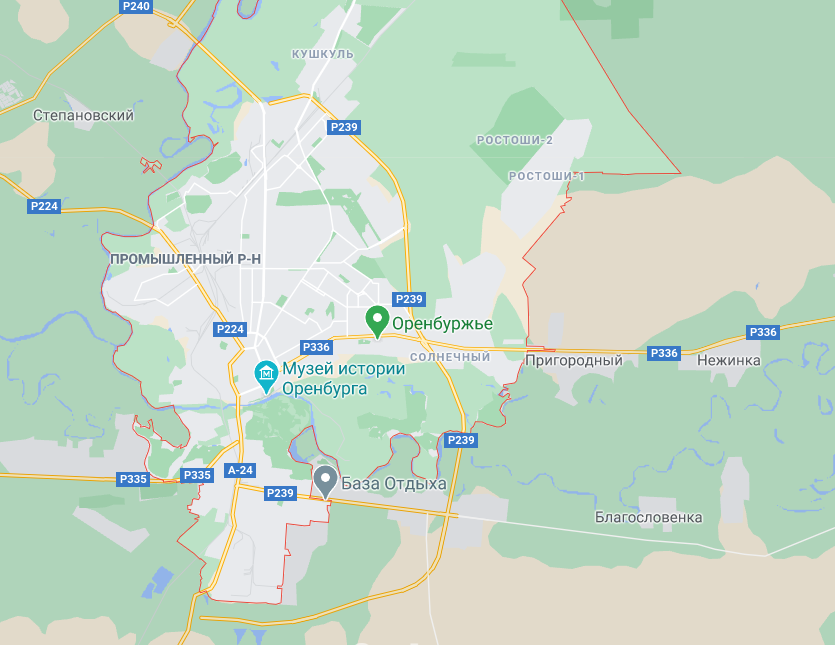 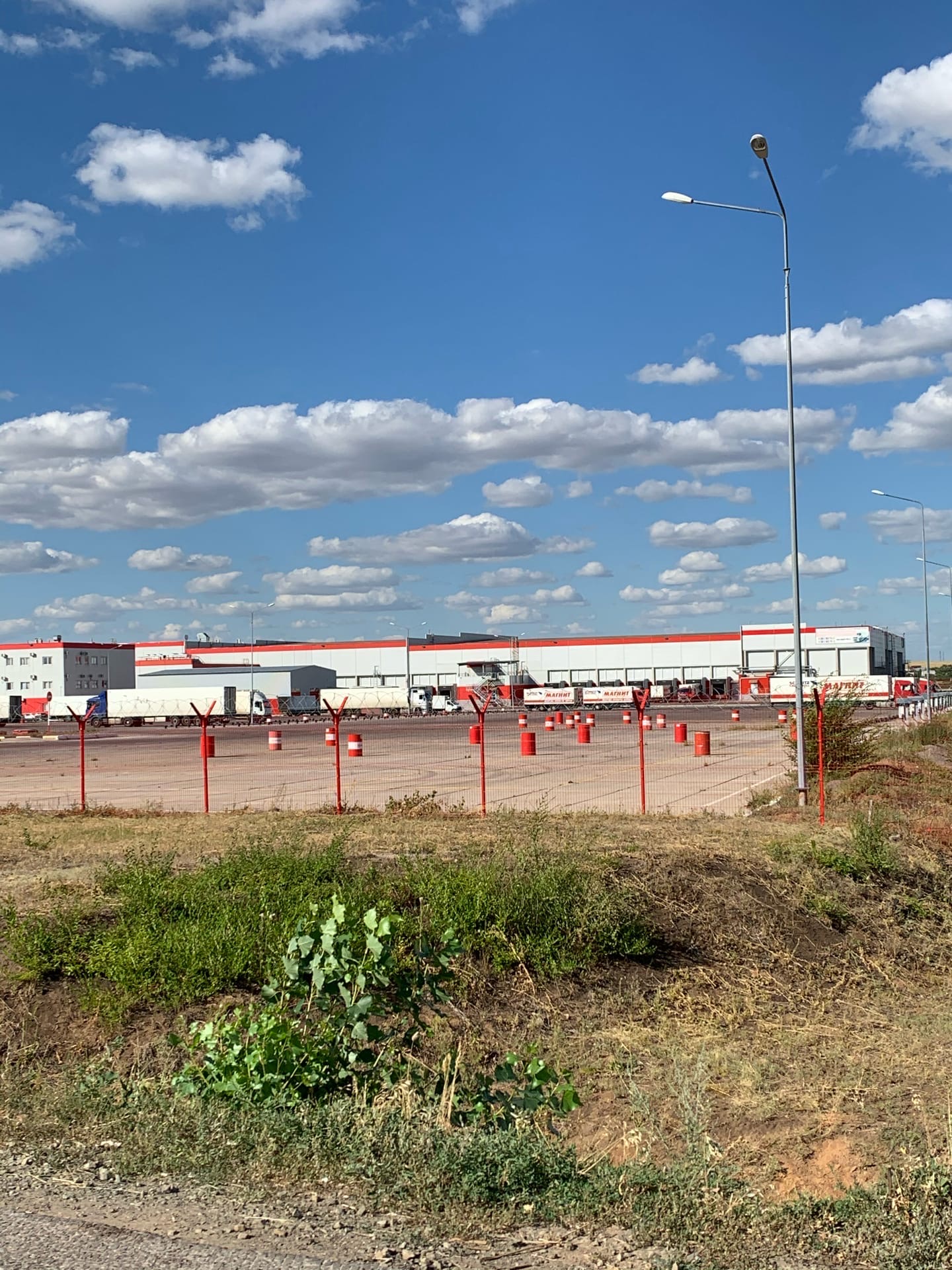 На фото показаны база магнит занимает $25 га и прилегающая к ней территория, порядка 400 гаПояснение к Б\П. Кроликоферма рассчитана, как  безотходное производство замкнутого цикла и максимальным количеством выпускаемой продукции. Но при выпуске основных  3-4 видов продукции, а также заменой спецтехники на отечественную, объём инвестиций, заёмных средств,  можно существенно снизить. Тел +7 909 616 30 01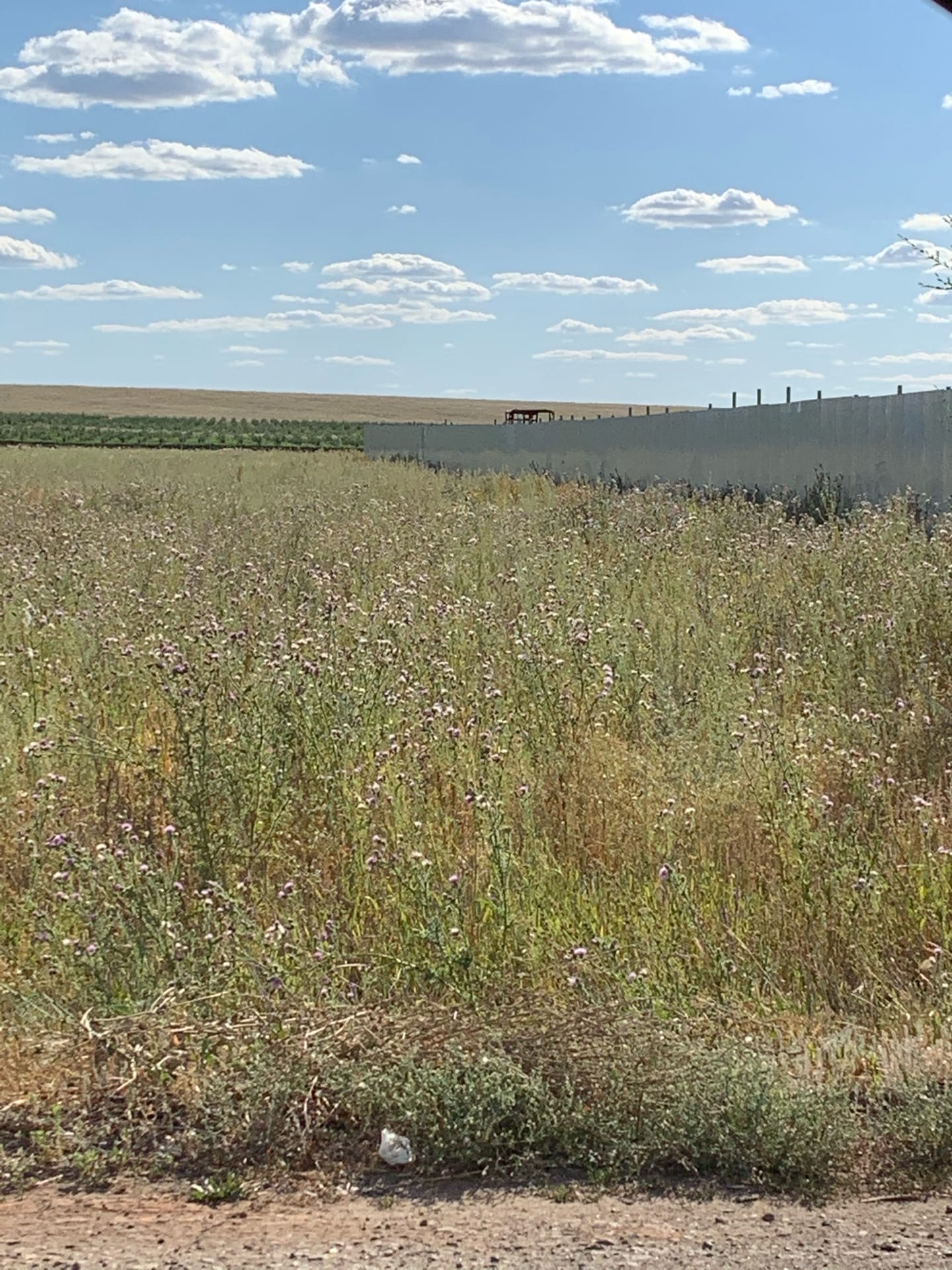 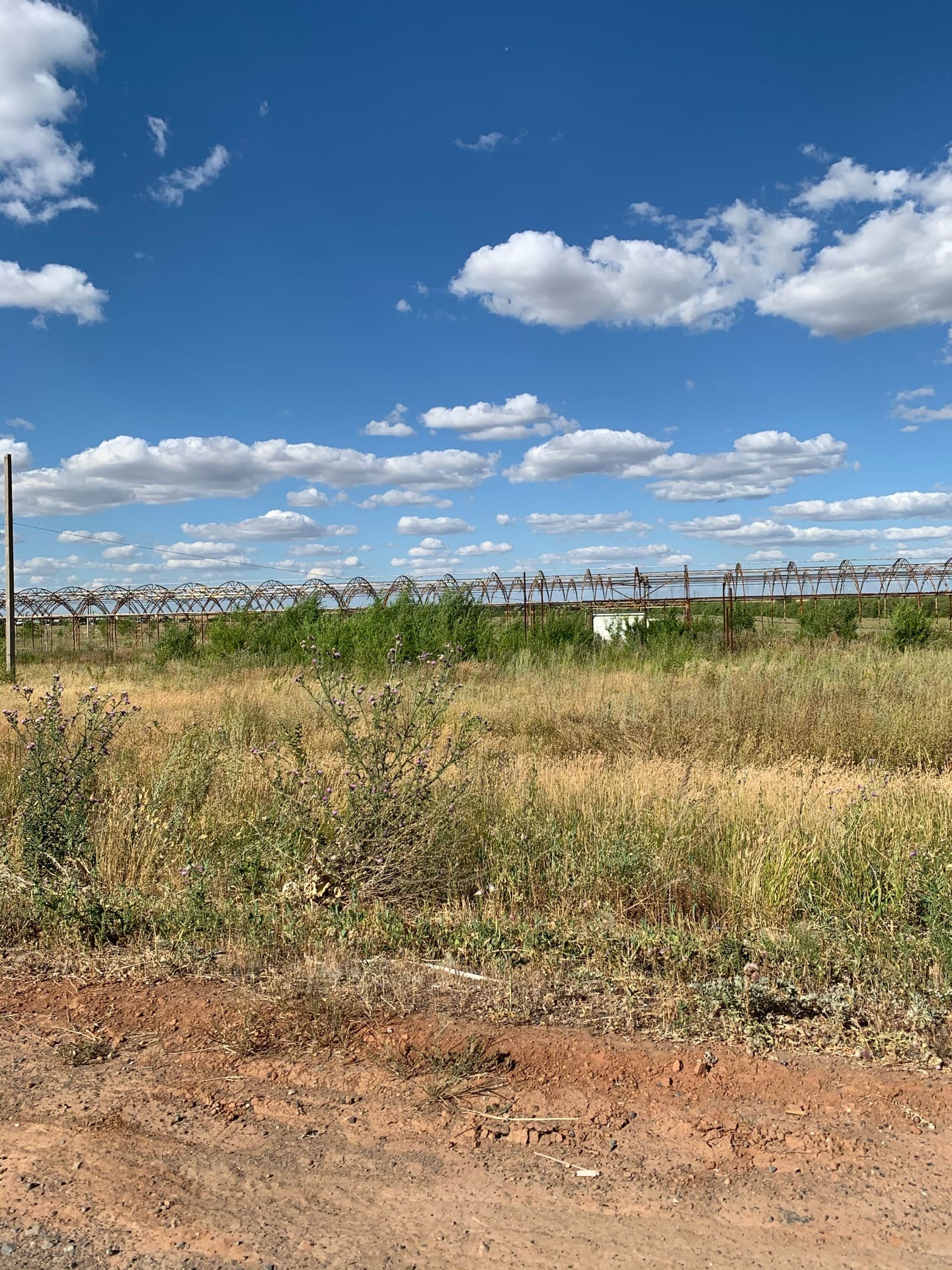 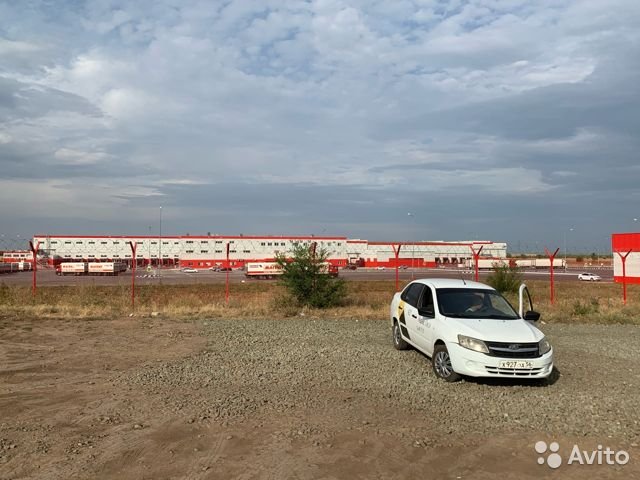 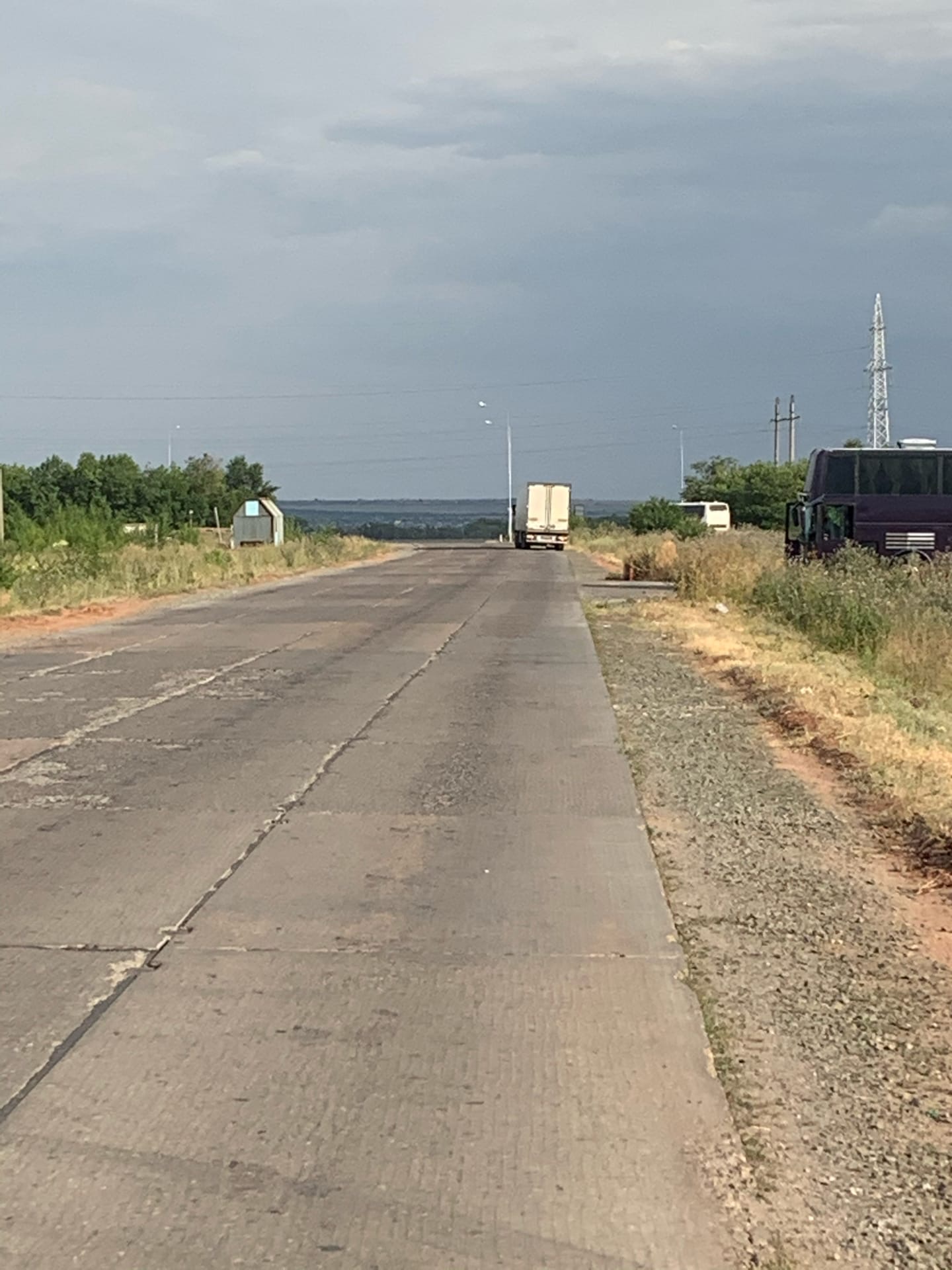 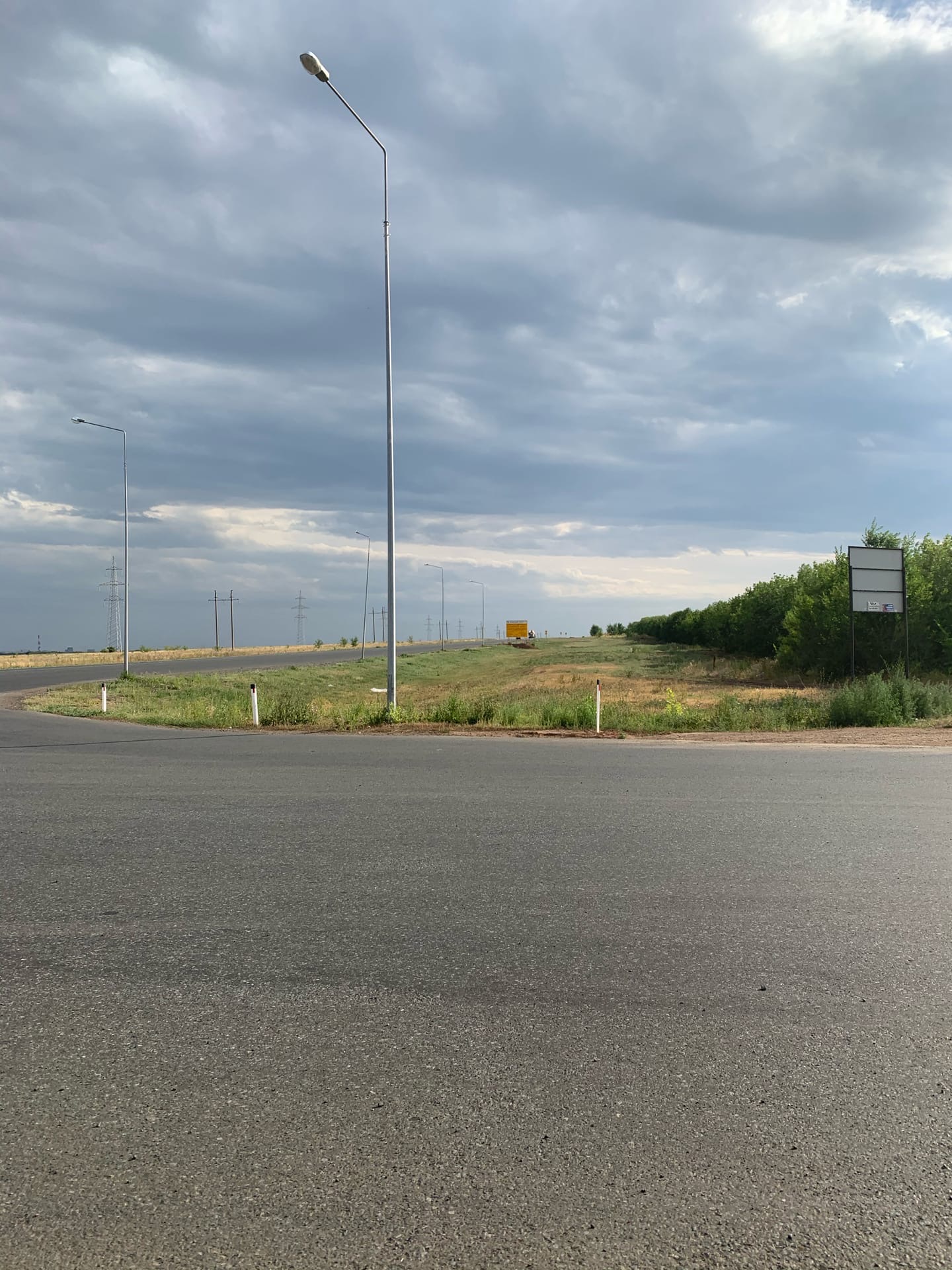 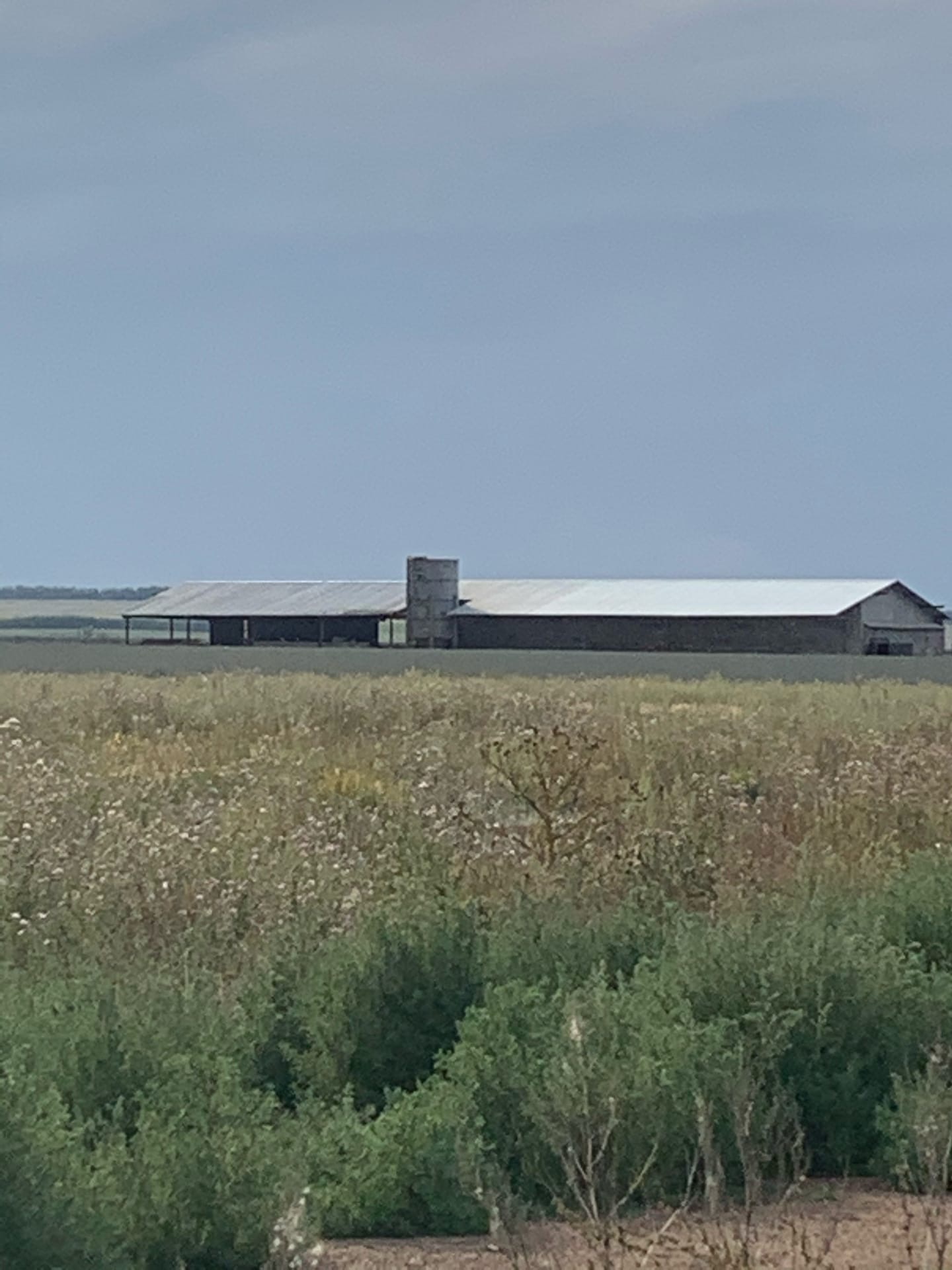 Методологические комментарии к бизнес-плануНастоящий бизнес-план представляет собой проект осуществления бизнес-операций, действий фирмы, содержащий сведения о фирме, товаре, его производстве, рынках сбыта, маркетинге, организации операций и их эффективности.Период планирования – 2020-2033гг.Объект и предмет исследования и бизнес-планирования.Объектом исследования является кролиководческая ферма в Оренбургской области. Предметом исследования является отрасль разведения кроликов и производства кроличьего мяса.                               Цели и задачи бизнес-плана.Цель бизнес-планирования: оценка экономической эффективности и целесообразности открытия кролиководческой фермы.Задачи бизнес-планирования:Оценка экономической эффективности проекта;Обоснование инвестиционных средств на реализацию проекта;Оценка объема, емкости и структуры рынка;Анализ потребителей и основных конкурентов;Оценка тенденций и перспектив развития рынка;                             Источники информации.Отраслевая статистика;Данные государственных структур;Специализированные базы данных Агентства «MegaResearch»;Рейтинги;Информационные ресурсы участников рынка;Отраслевые и специализированные информационные порталы;Материалы сайтов исследуемой тематики (web-ресурсы производителей и поставщиков, электронные торговые площадки, доски объявлений, специализированные форумы, Интернет-магазины);Региональные и федеральные СМИ;Порталы раскрытия информации (отчетность открытых акционерных обществ);                                  Распространение бизнес-плана.Материалы Бизнес-плана не предназначены для широкого распространения или публикации. При предоставлении бизнес-плана пользователям до их сведения должны быть доведены цели данного документа, допущения, принятые для его составления, а также все существующие ограничения по использованию.                                           Объем анализа.Бизнес-план подготовлен на основании информации, полученной из общедоступных источников.                           Ограничение ответственности.Все мнения, выводы и оценки, содержащиеся в настоящем бизнес-плане действительны на дату его составления. Исполнитель не несет ответственности за изменение экономических, политических, социальных и иных условий, которые могут оказать влияние на обоснованность данных суждений.Исполнитель не несет ответственности за какие-либо убытки или ущерб, понесенные третьей стороной в результате использования информации данного бизнес-плана.Используемые сокращенияФСГС РФ - Федеральная Служба Государственной Статистики Российской Федерации; ФНС – Федеральная налоговая служба.РЕЗЮМЕ ПРОЕКТА.В рамках данного проекта предполагается организация кролиководческой фермы в Рыбинском районе Красноярского края. Инициатором проекта является фирма ООО «Большой праздник» в лице директора Дирявка Сергея Леонидовича.Данная ферма планируется как одна из крупнейших в Красноярском крае. Ниже приведены основные характеристики фермы:Численность кроликоматок: 4 284 головы;Численность самцов: 50 голов;Поголовье на откорме: 34 272 голов;Кроме мяса кролика и его субпродуктов ООО  будет заниматься производством комбикорма, где 10% объема производства в месяц будет уходить на продажу, а 90% на откорм кроликов. Также будет налажено производство эко-перегноя и топливных брикетов из навоза. Соответственно, данный проект планируется как безотходное производство.Ниже приведем объем производства продукции в год по основным товарным позициям:Таблица. Объемы производства в год, кгИсточник: данные Инициатора проектаДля организации кроликофермы планируется покупка земельного участка 25 Га. Строительство и оборудование кроликофермы будет осуществляться по технологии компании ООО«Панкроль» (http://pan-krol.ru/), которая зарекомендовала себя на рынке, как надежный поставщик услуг в сфере кролиководства. В планах развития ООО  – расширение производства и увеличение поголовья кроликоматок до 9 тыс. шт.Этапы реализации проекта приведены в таблице:Таблица. График работ по проекту  приблизительныйИсточник: аналитика MegaResearchИнвестицииОбъем инвестиционных вложений на реализацию проекта составляет 349 102 тыс. руб. Период окупаемости рассматриваемого проекта составляет около 10 лет и 3 месяцев с учетом дисконтирования.Рисунок.  Требуемый объем инвестиций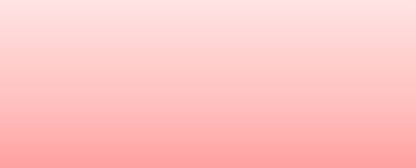 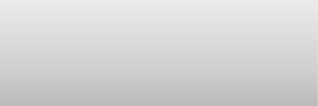 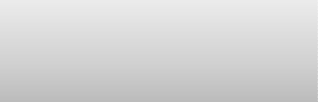 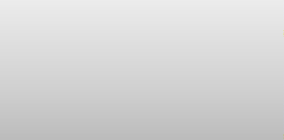 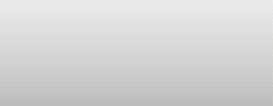 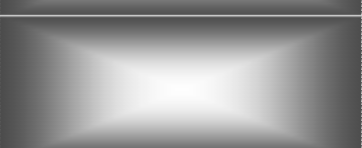 Источник: расчеты MegaResearch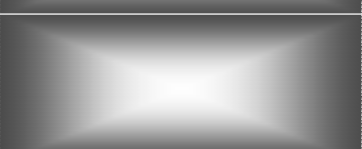 Основные финансовые показатели по проекту представлены в таблице:Таблица. Основные финансовые показатели* Определение понятий финансовых показателей представлено в разделе 10.11 данного бизнес-планаИсточник: расчеты MegaResearchПо данным исследования видно, что проект является выгодным. Чистый дисконтированный доход проекта на 2033 год составит 124 333 тыс. руб.               СУЩНОСТЬ ПРЕДЛАГАЕМОГО ПРОЕКТА.               Общее описание проекта и предполагаемой продукции.Кролиководство — одна из самых доходных отраслей животноводства. Кролики — самые многоплодные сельскохозяйственные животные. В течение года от взрослой самки можно получить 4-6 окролов, в каждом из которых обычно бывает по 6-8 крольчат. Отдельные продуктивные самки приносят по 10-15 и более крольчат за один окрол. От забоя приплода, полученного в течение года от одной самки, можно получить около одного центнера мяса.Кролики обладают и высокой скороспелостью. Если поросенок удваивает свой вес к 15- дневному возрасту и теленок — к 47-дневному, то крольчонок достигает таких результатов к шести дням. К месячному возрасту вес крольчат увеличивается примерно в 10 раз. Такой интенсивный рост подсосных крольчат в значительной мере объясняется высокой питательностью кроличьего молока. В среднем в нем содержится 15% белка, от 10 до 20% жира, около 2% сахара и 2,5% минеральных солей. Молочные крольчата скороспелых пород при надлежащем кормлении по интенсивности роста превосходят мясных цыплят.Половой зрелости кролики также достигают рано, уже 4-5-месячные самки могут быть пущены в случку. Крольчихи оплодотворяются и дают потомство в любое время года.Ни один вид пушного зверя, ни одно домашнее животное не может дать такого богатого по разнообразию природных расцветок ассортимента красивых и дешевых мехов самого широкого потребления, как кролики наших восточноевропейских пород.Кролики сравнительно нетребовательны к условиям содержания и кормления. Их можно разводить на ограниченной площади. Благодаря густому меху кролики не нуждаются в теплом помещении и могут весь год находиться в наружных клетках. Кролики питаются дешевыми зелеными, грубыми и сочными кормами. При правильном ведении хозяйства на производство 1 кг крольчатины затрачивается в 2-3 раза меньше корма, чем на килограмм привеса крупного рогатого скота. Кролиководство к тому же не требует больших затрат рабочей силы.Шкурки кроликов — один из основных видов мехового сырья в стране.Из пуха, получаемого от пуховых кроликов, изготовляются самые ценные сорта фетра и различные трикотажные изделия.Кожа кроличьих шкурок, непригодных для меховых предприятий, используется для пошива легкой обуви. Из желудков кроликов вырабатываются сычужный фермент, из лапок и ушей — клей. Кроличий навоз является ценным органическим удобрением.Кроличье мясо по своему химическому составу выгодно отличается от говядины, свинины и баранины. Обладая высоким содержанием полноценного белка, оно является незаменимымпродуктом для детей и больных сахарным диабетом, гастритом, колитами, гипертонической и другими болезнями. Особенностью кроличьего мяса является усвоение его белка организмом человека на 90%.В кроличьем мясе содержится такое вещество, как лецитин, который препятствует появлению атеросклероза. Оно богаче других никотиновой кислотой, а также минеральными солями калия, кальция и фосфора, и, наконец, кроличье мясо отличается хорошими вкусовыми качествами.1Ниже представлена пищевая ценность кроличьего мяса:Таблица.Состав 100 г крольчатины, %1 http://kpoliki.ru/Источник: Национальный союз кролиководовДля разведения в условиях фермы Инициатором проекта была выбрана порода кроликовHy-cole. На рисунке ниже приведен внешний вид кролика данной породы.Рисунок. Внешний вид кролика породы Hy-cole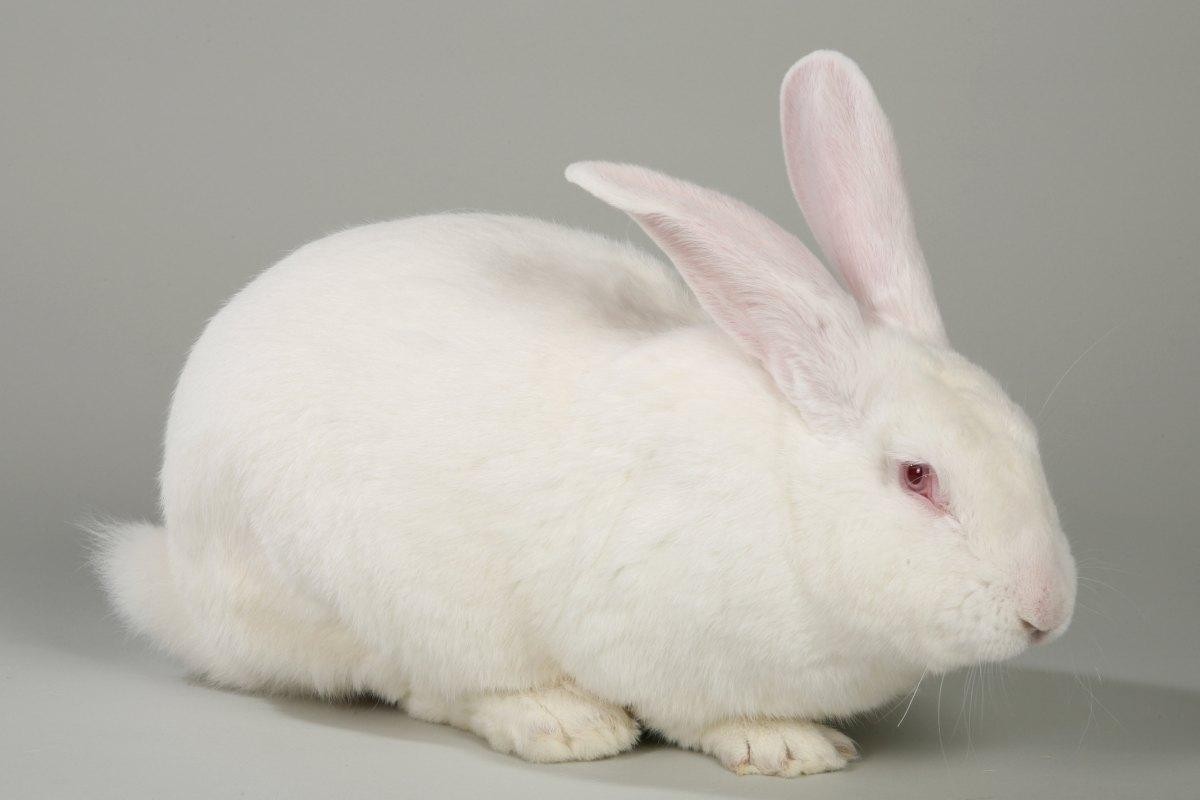 Источник: Яндекс.КартинкиДля данный породы репродуктивный возраст наступает в возрасте 17 - 19 недель. Самки породы Hy-Cole обладают хорошими материнскими качествами и высокими показателями рождаемости и адаптированы к искусственному осеменению. За окот они приносят 9,8 - 10,5 живорождённых крольчат, имеют увеличенное количество сосков - 10 штук, что позволяет вскормить весь выводок. Потомство Hy-Cole отлично приспособлено к клеточному содержанию, имеет устойчивый к пищевым расстройствам желудочно-кишечный тракт, это очень важно, потому, что с рождения основной их рацион составляет гранулированный комбикорм. Кролики породы Hy- Cole имеют высокие показатели по темпам роста, выходу мяса, времени кормления на убой вес, и что особенно важно, по качеству мяса.Рисунок Динамика набора веса мясным кроликом Hy-Cole в граммах живоговеса3 5003 0002 5002 0001 5001 00050001	7	14	21	28	35	42	49	56	63	70	77	84	91	97Вес, гр. живого весаИсточник: данные Инициатора проектаТаким образом, порода Hy-Cole является выгодной для разведения.Проект данной кроликофермы задуман как безотходное производство. В связи с этим дополнительный доход фирме будет приносить продажа кроличьего навоза, эко-перегноя и топливных брикетов, которые будут изготавливаться из продуктов жизнедеятельности кроликов.Откорм кроликов будет производится на комбикорме производства ООО . Следовательно, фирма не будет нести дополнительные расходы на покупку корма, а будет «приобретать» его по себестоимости.                       Информация об участниках проекта.Инициатором проекта является ООО  в лице Директора Сараева Николая ВладимировичаОсновным видом деятельности компании ООО будет являться разведение кроликов на убой с последующей продажей мяса, тушек кроликов, печени, голов, жира, собачьего корма, шкурок и навоза.                                     Месторасположение проекта.Для строительства кролиководческой фермы планируется покупка земли в Оренбургском районе Оренбургской обл. Рядом с базой магнит, Что особенно важно.Источник: Яндекс картыРасстояние до г. Оренбург – 14 км;  г.Орск-230  км  Новотроицк- 210 км.Численность постоянного населения Оренбургской области (на 1 января 2020г.)1956,8тыс. человекВеличина прожиточного минимума во II квартале 2020г. в среднем на душу населения9856руб.Индекс потребительских цен (ИПЦ) (сентябрь 2020г. к декабрю 2019г.)102,5%Индекс потребительских цен (ИПЦ) (сентябрь 2020г. к августу 2020г.)99,8%Индекс производства продукции сельского хозяйства в январе-сентябре 2020 года по сравнению с январем-сентябрем 2019 года130,1%Индекс промышленного производства в январе-сентябре 2020 года по сравнению с январем-сентябрем 2019 года95,3%Оборот розничной торговли в январе-сентябре 2020 года238874,7млн.рублейРеальная начисленная заработная плата работников организаций в августе 2020 года по сравнению с августом 2019 года99,0%Объем платных услуг населению, миллионов рублейРоссийская Федерация, млрд.руб.602,8 4943,5 8050,8 8636,3 9211,4 9703,4Приволжский федеральный округ 84834 878027 1368356 1425145 1504685 1579264Республика Башкортостан 12087 143714 231570 240019 249900 261351Республика Марий Эл 1205 14150 20463 21122 22689 24064Республика Мордовия 1709 15663 23200 24095 25052 26021Республика Татарстан 9487 154128 247693 259238 267910 278504Удмуртская Республика 3811 33774 53793 58791 63152 65785Чувашская Республика 3158 28158 42141 45127 48213 50791Пермский край 10211 90668 133268 140123 151610 160204Кировская область 3779 31849 49647 51519 54205 56607Нижегородская область 9435 88733 153966 160786 173518 183945Оренбургская область 5039 52167 83888 80524 83377 88928Пензенская область 2941 28951 47723 49744 52932 55237Самарская область 12310 112061 152111 157723 166824 175150Саратовская область 6255 53774 81001 86511 93278 98104Ульяновская область 3407 30236 47890 49824 52025 54571                            МАРКЕТИНГОВЫЙ ПЛАН.                                   Анализ рынка мяса кролика.Кролиководство - перспективная отрасль животноводства. У кролика масса преимуществ перед прочими сельскохозяйственными животными. Кролики отличаются высокой плодовитостью, а благодаря способности совмещать физиологические периоды лактации (кормления молоком) и сукрольности (беременности), а также короткому периоду последней - от одной крольчихи возможно получить за год количество мяса, более чем в 30 раз превышающее ее собственную массу.Примерно пять лет назад мясо кролика практически нельзя было найти на прилавках магазинов, разве что на рынках, и в России не было индустриальных предприятий по его производству. На сегодняшний день этот продукт уже доступен в крупных гипермаркетах и  сетевом ритейле, появились индустриальные производители кроличьего мяса, активно развиваются проекты по производству оборудования для кроличьих ферм и развитию кормовой базы.2Но говорить о кролиководстве, как об отрасли промышленного производства сегодня, к сожалению, еще рано. Нет точной информации по количеству поголовья этих животных, нет данных и по производству шкурок и мяса. Отрасль только начинает развиваться в России. В таблице ниже приведена динамика объема рынка кроличьего мяса в России за 2013-2015 гг. Объем рынка мяса кролика определялся по следующей формуле:Объем рынка = Объем местного производства + Объем импорта – ОбъемэкспортаПри анализе таможенных деклараций Федеральной таможенной службы России объем импорта/экспорта мяса кролика рассчитывался по весу нетто. Объем производства был оценен компанией MegaResearch на основе данных ФАО, а также интервью с участниками рынка.2http://expert.ru/expert/2016/06/nastuplenie-krolikov/Таблица. Динамика объема рынка мяса кролика в РФ 2013-2015 гг., тоннИсточник: ФАОстат, ФТС РФ, аналитика MegaResearchОсновываясь на вышеприведенных данных следует сделать вывод о том, что объем рынка мяса кролика имеет тенденцию к росту. В 2015 году объем рынка составил 21,3 тыс. тонн. Несмотря на значительное снижение импортной продукции в 2015 году объем рынка не сократился и даже показал положительный рост (+ 1,2%).Доля импорта в 2015 году сократилась с 23% до 8% в общем объеме рынка, что дает возможность российским производителям открывать новые фермы и наращивать объемы производства, замещая тем самым нишу импортного мяса. Объем импортной продукции сократился в связи с введением временных ограничений на ввоз мяса кролика из Китая – крупнейшего поставщика в Россию. Данные запреты были введены после выявления запрещенных и вредных веществ в китайской продукции.Стоит отметить, что данные по объему производства кроличьего мяса у ФСГС РФ значительно отличаются от данных ФАО. В таблице ниже приведены данные по динамике объема производства мяса кролика, согласно ФСГС РФ и ФАО.Таблица  Динамика объемов производства мяса кролика в РФ в 2013-2015гг., тоннИсточник: ФСГС РФ, ФАОстат, аналитика MegaResearchСогласно данным российских агентств, объем производства кроличьего мяса в РФ в 2015 г. не превышал 1 007 тонн. По данным международной организации, объем производства мяса кролика составил 19,7 тыс. тонн. Такую разницу можно объяснить тем, что статистика ФАО учитывает производство не только официально зарегистрированных кролиководческих ферм, но и домашних хозяйств, а также теневой рынок. В ходе проведения исследования было принято решение придерживаться статистики ФОА. Таким образом, объем производства мяса кролика в России в 2015 году составил 19,7 тыс. тонн.Для определения доли ПФО в общем объеме рынка мяса кролика аналитиками MegaResearch были проанализированы официальные данные ФСГС РФ, ФАО стат, открытые источники и тематические порталы, проводились экспертные интервью с участниками рынка. В результате было выявлено, что большая доля рынка мяса кролика (около 80%) приходится на ЦФО  ПФО занимает около 4% рынка. Объем и динамика рынка мяса кролика в ПФО с 2013-2015 гг. представлены на рисунке ниже.Рисунок  Объем рынка мяса кролика в ПФО в 2013-2015 гг., тонн1 2001 000800600400200-2013	2014	2015Объем рынка мяса кролика в СФО	Динамика, %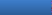 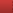 14%12%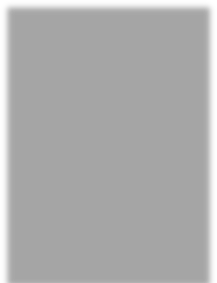 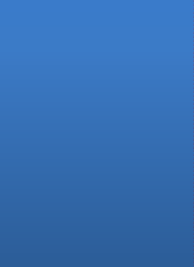 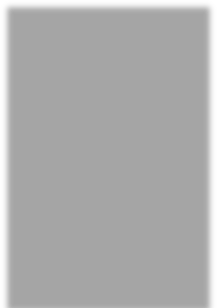 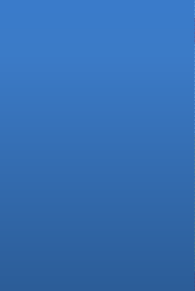 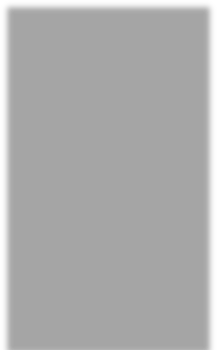 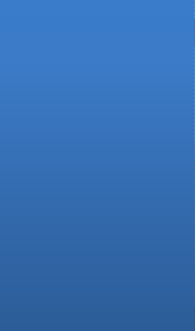 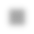 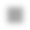 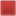 10%8%6%4%2%0%Источник: Источник: ФСГС РФ, ФАОстат, экспертные интервью, аналитика MegaResearchАналитики MegaResearch прогнозируют и дальнейший рост данного рынка в  ПФО в среднем на 10% в год. Следует сказать, что в  ПФО существует большая заинтересованность со стороны местных производителей, а также торговых сетей в закупке мяса кролика. причем в больших объемах – до 1 тыс. т мяса в год.4 Но в связи с отсутствием стабильных объемов промышленного производства не могут осуществить эти планы.Основную долю рынка мяса кролика в ПФО составляет продукция местных производителей.На импорт приходится, по оценкам экспертов рынка, около 10%.Рисунок  Соотношение импортной и продукции местного производства нарынке, %Собственное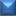 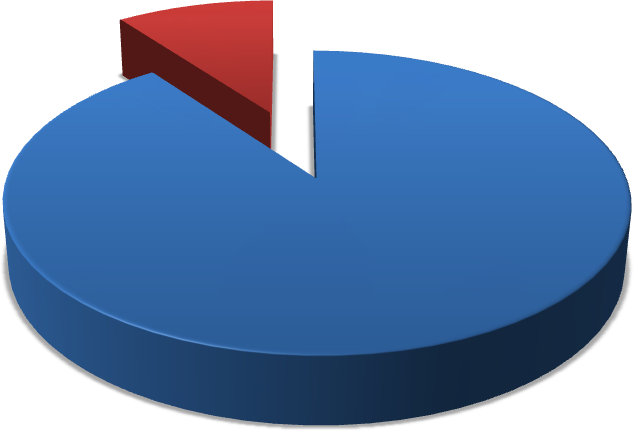 производство, % Импорт, %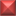 Источник: Источник: ФСГС РФ, ФТС РФ, экспертные интервью, аналитика MegaResearchИмпортное мясо кролика завозится из Китая, Венгрии, Бельгии и Чехии.В  ПФО отсутствуют кролиководческие фермы промышленного производства. Основными производителями являются личные подсобные хозяйства. В целом в России работают четыре–пять крупных кроликоферм, одна из них – «Раббит», чье производство расположено в селе Большое Седельниково под Екатеринбургом (Свердловская область). Сегодня на «Раббите» содержат 25 тыс. кроликов и производят в год 70 т диетического мяса. Всего в государственном племенном регистре зарегистрировано 13 организаций, осуществляющих деятельность по разведению кроликов различных пород. В настоящее время племенным кролиководством активно занимаются организации Московской, Костромской, Тверской, Тюменской областей, а также республик Татарстан и Башкирия.5 Остальное производство мяса кролика приходится на личные подсобные хозяйства.4 http://www.mcx.ru/news/news/show/40754.174.htm5 http://www.mcx.ru/news/news/show/40754.174.htmДо обеспечения потребностей российского рынка и, в частности, рынка ПФО качественным мясом кролика еще очень далеко – в настоящий момент развитие кролиководства находится в начальной стадии.                                 Основные тенденции рынка.В ходе исследования были определены и проанализированы как тенденции, которые были характерны для рынка только в 2015 году, так и те тенденции, которые характерны для рынка на протяжении нескольких лет, но при этом, остающиеся актуальными по настоящий момент. Выявление и анализ тенденций происходил на основе информации, полученной из открытых источников, а также в ходе проведения экспертных интервью. Кроме этого, ряд тенденций был определен на основании анализа динамики ключевых количественных показателей рынка.Основные тенденции и перспективы развития рынка мяса кролика представлены в таблице:Таблица  Основные тенденции и перспективы развития рынка мяса кроликаИсточник: экспертные интервью, анализ MegaResearchТаким образом, основными драйверами развития рынка мяса кролика могут являться: развитие культуры потребления этого мяса населением, повышение уровня потребления до европейских показателей и применение новых технологий производства продукции, которые позволят снизить издержки и улучшить качество продукции.                                                       Емкость рынка.Емкость рынка - это показатель, который позволяет оценить объем потребления того или иного вида продукции, который потребитель мог бы купить, но в силу определенных обстоятельств не делает этого.По данным Всемирной организации здравоохранения, норма потребления диетического мяса равна 5% от мясного рациона человека. Рекомендуемая норма потребления мяса в целом на человека составляет 70-75 кг/чел./год. Сейчас россияне больше всего едят курятину (42,9% от общего потребления мяса в 2015 году), свинину (32,5%) и говядину (19,9%), на индейку приходится еще 2,3%, на остальные виды мяса, включая кролика, — 2,4%.6В среднем один россиянин съедает всего 100-130 г мяса кролика в год при норме потребления 2 кг/чел./год.7 Источник: анализ и расчеты MegaResearch на основании данных ФАОстат6 http://www.rbc.ru/business/27/08/2016/57c120c79a794768135d53207 http://www.8lap.ru/section/prochie/produktsiya-krolikovodstva-myasnoe-krolikovodstvo/Исходя из вышеприведенных данных следует сделать вывод о том, что потенциальная емкость рынка в разы превышает объем рынка в 2015 году, следовательно, можно говорить о возможности роста рынка мяса кролика, увеличения объемов производства, а также появления новых кролиководческих хозяйств.Производство мяса кролика имеет высокий потенциал для развития. В ходе экспертных интервью было выявлено, что рост потребления мяса кролика будет обусловлен, прежде всего, повышением уровня культуры потребления продуктов питания, а также интересом россиян к здоровому питанию, ведь мясо кролика является диетическим.                     Анализ потребителей. Сегментация потребителей.В России отсутствует четко оформленный рынок сбыта мяса кроликов. Данная тенденция присуща и Сибирскому ПФО в частности. Практически нет устойчивых потребителей, и динамика производственных показателей в связи с этим является крайне неустойчивой. Основные сегменты потребителей представлены на рисунке:Рисунок Сегментация потребителей мяса кроликовИсточник: анализ MegaResearchБольшинство компаний, занимающихся производством мяса кроликов, работают одновременно в двух сегментах, реализуя продукт как в секторе B2B (розничным магазинам и ресторанам), так и конечным потребителям.Рассматривая спрос с точки зрения мотивов совершения покупки крольчатины конечным потребителем, следует отметить, что основными причинами являются вкусовые качества этого вида мяса - 39% опрошенных респондентов отметили, что покупают мясо кроликов именно по этой причине.Рисунок . Мотивы совершения покупки крольчатины розничнымипотребителями, %Обыденная покупка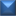 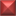 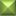 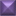 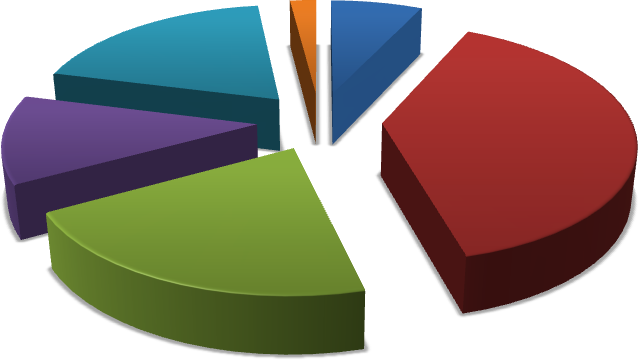 Источник: Научный журнал КубГАУ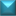 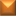 Чуть менее - 21% граждан - приобретают этот вид мяса, как деликатесный продукт к праздничному столу, а 19% - предпочитают мясо кроликов, благодаря низкому содержанию холестерина в нём.Инициатор проекта планирует сбывать свою продукцию на территории Сибирского ФО. В перспективе расширение сбыта до Приморского края. Основными потребителями будут:Гипермаркеты: Лента, O'key,  Подсолнух, Пятёрочка, Магнит,(основной покупатель) другие сетевые магазины.РестораныСанатории и дома отдыха, детские сады, школы.Следует отметить, что в ПФО отсутствуют промышленные производители мяса кроликов. На рынке представлена продукция небольших личных подсобных хозяйств, которые производят продукцию под заказ (убой кроликов происходит в день заказа, в результате чего потребители получают свежее, а не замороженное мясо). Точное количество кролиководческих ферм в ПФО определить нельзя, т.к. велика доля небольших личных подсобных хозяйств на данном рынке и в этом его специфика.Кроликоферма ООО … планирует стать одним из крупнейших игроков на рынке мяса кролика в ПФО. Проектная мощность завода составляет около 360 тонн крольчатины в год. Емкость рынка (18 тыс. тонн) позволяет нашей компании выйти  и занять лидерство на рынке ПФО.                                       Ценообразование на рынке.В процессе проведения исследования было выявлено, что цены на мясо кролика в ПФО     колеблются от 400 до 700 руб./кг.           ПРОИЗВОДСТВЕННЫЙ ПЛАН.        Описание необходимых зданий и помещений.Промышленное выращивание мясных пород кроликов на кроликоферме – это, прежде всего, направленность на результат с максимальной автоматизацией производственных процессов. Использование автоматизированных систем, в первую очередь, кормления и навозоудаления, генетического контроля, сбалансированных комбикормов для кроликов, контроля микроклимата, биобезопасных интенсивных технологий позволяет значительно снизить трудозатраты и при этом получать высокие показатели прироста и неизменное качество продукта.Для организации кролиководческой фермы Инициатор проекта обратился к компании ООО«Панкроль». Данная компания предоставляет полный спектр услуг от строительства комплекса до комплектации его всем необходимым оборудованием.Схема планируемой к постройке кролиководческой фермы приведена на Рисунке Кроликоферма будет размещена на 25 Га земли.Основные обозначения:Рисунок Схема кролиководческой фермы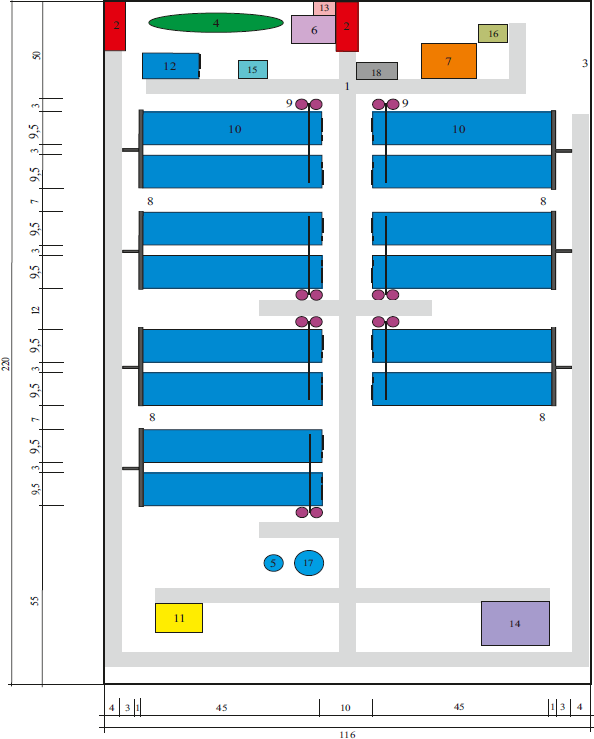 Источник: КМ ООО «Панкроль»СТРОИТЕЛЬСТВО ФЕРМЫ ПО ВЫРАЩИВАНИЮ КРОЛИКОВРисунок  Вид кроликофермы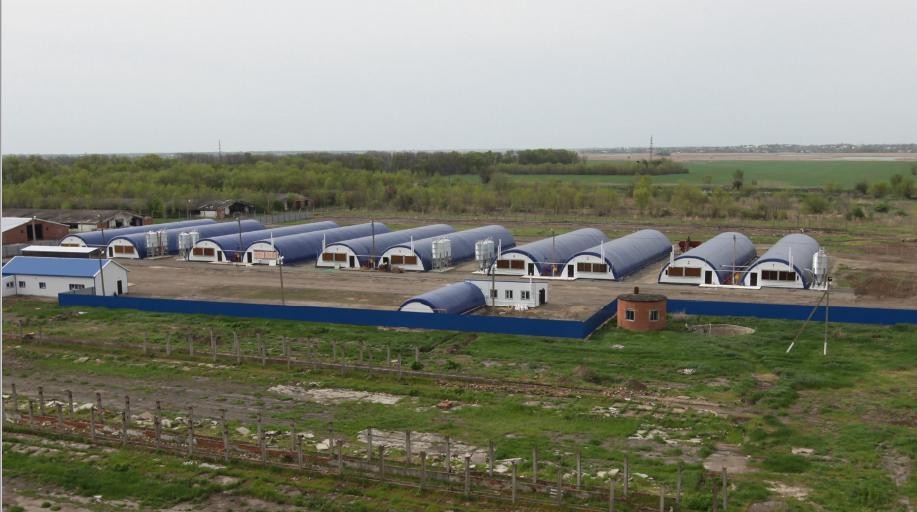 Источник: КМ ООО «ПанкрольРасчет стоимости строительства и монтажа оборудования.В таблице ниже представлен расчет строительства производственных помещений и монтажа производственного оборудования.Таблица Стоимость строительства кролиководческой фермыИсточник: коммерческое предложение ООО «Панкроль»Таким образом, для строительства зданий кролиководческой фермы, а также монтажа оборудования необходимо 94 423 тыс. руб.                 Описание необходимого оборудования.            Оборудование для содержания кроликов.Коммерческое предложение на поставку оборудования для содержания кроликов было предоставлено компанией ООО «Панкроль». Все оборудование соответствует ТУ 4742−001−26990394−2015. Гарантия -1 год, а срок эксплуатации –20 лет.Таблица  Стоимость оборудования для содержания кроликовИсточник: коммерческое предложение ООО «Панкроль»Таким образом, для покупки оборудования для выращивания кроликов потребуется 59 854 тыс. руб.СТРОИТЕЛЬСТВО ФЕРМЫ ПО ВЫРАЩИВАНИЮ КРОЛИКОВРисунок  Вид помещения для содержания кроликов изнутри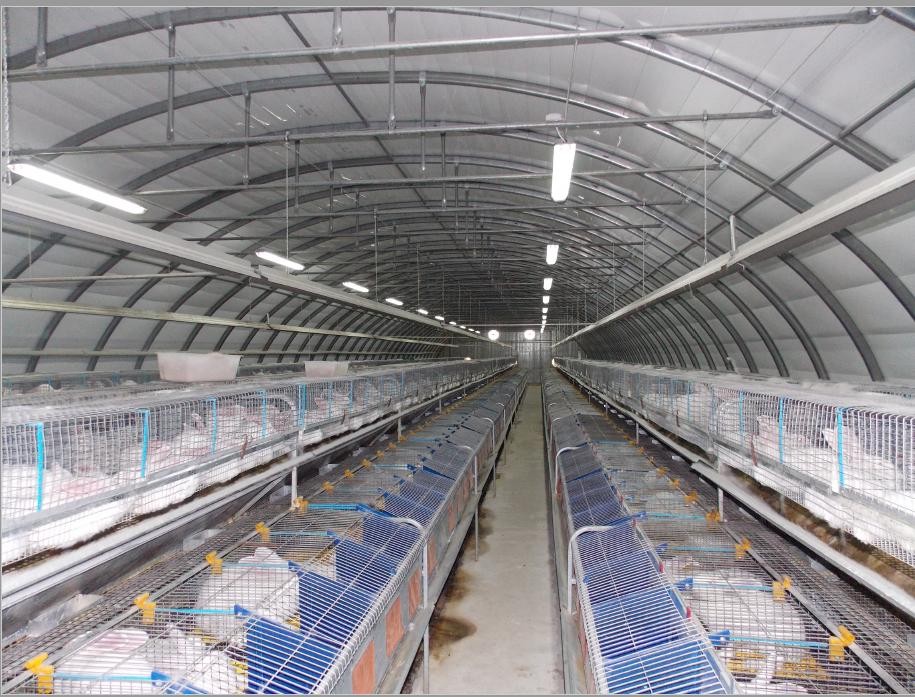 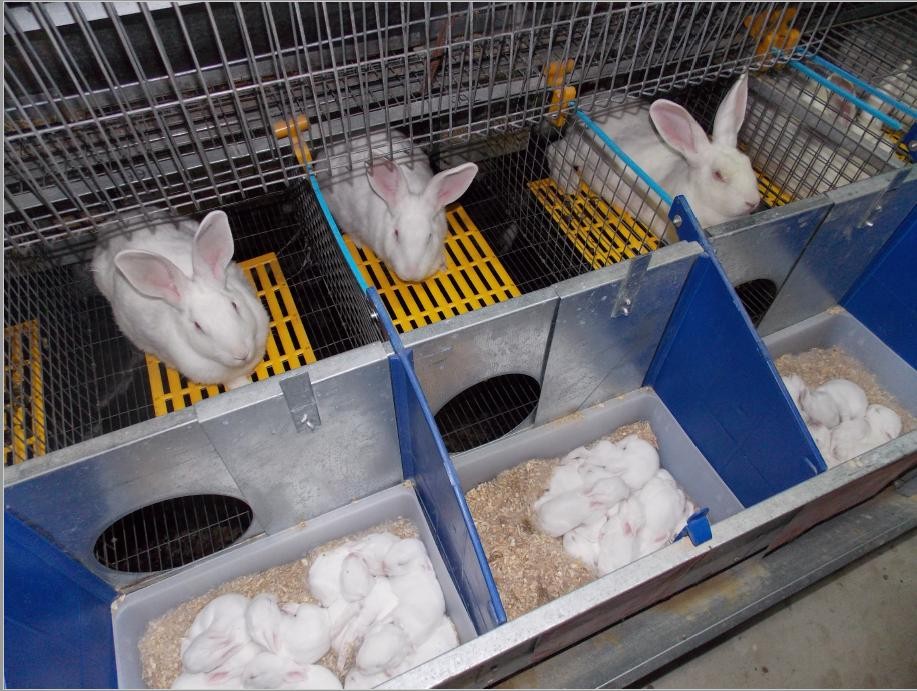 Источник: коммерческое предложение ООО «Панкроль»                    Оборудование для производства комбикормов.Для организации линии по производству комбикорма для кроликов потребуется следующее оборудование:Таблица Оборудование для производства комбикормаИсточник: коммерческое предложение поставщика оборудованияТаким образом, стоимость данного оборудования составляет 6 193 тыс. руб.Гарантийные обязательства на линии – 1 год с момента ввода в эксплуатацию.Срок службы оборудования до капитального ремонта не менее 5 лет (по результатам технической ревизии, возможно, потребуется замена некоторых доступных на рынке подшипников, электроприводов, механических трущихся деталей узлов широкого применения).                               Оборудование убойного и мясного цеха.Для организации убойного и мясного цеха планируется к покупке следующее оборудование:Таблица Оборудование для организации убойного и мясного цехаИсточник: коммерческое предложение ЗАО «КОММАН Групп»Таким образом, стоимость оборудования составит 21 965 тыс. руб.Оборудование для производства евродров из навоза и эко-перегноя.Для организации производства топливных брикетов и навоза будет закуплено следующее оборудование:Таблица Оборудование для производства топливных брикетов из навоза иэко-перегнояИсточник: коммерческие предложения от производителейТаким образом, для организации производства евродров и навоза и эко-перегноя необходимо закупить оборудование на общую сумму 23 300 тыс. руб.«БиоЭкоМодуль АФК-ЭКО» — автоматизированная установка для переработки органических отходов (помёта, навоза, травы, опилок, донных отложений и т.д.) методом ускоренной аэробной ферментации с применением катализаторов «Дюнамис» на базе 20-футового контейнера, выполненная по особенным экологическим требованиям. Установка перерабатывает до 2.002 куб.м. помета и производит до 1.800 куб.м. готовой продукции в год. Низкое энергопотребление (до 10 КВт/Ч на тонну готовой продукции) и высокая степень автоматизации позволяют получать низкую себестоимость готовой продукции.Рисунок БиоЭкоМодуль АФК-ЭКО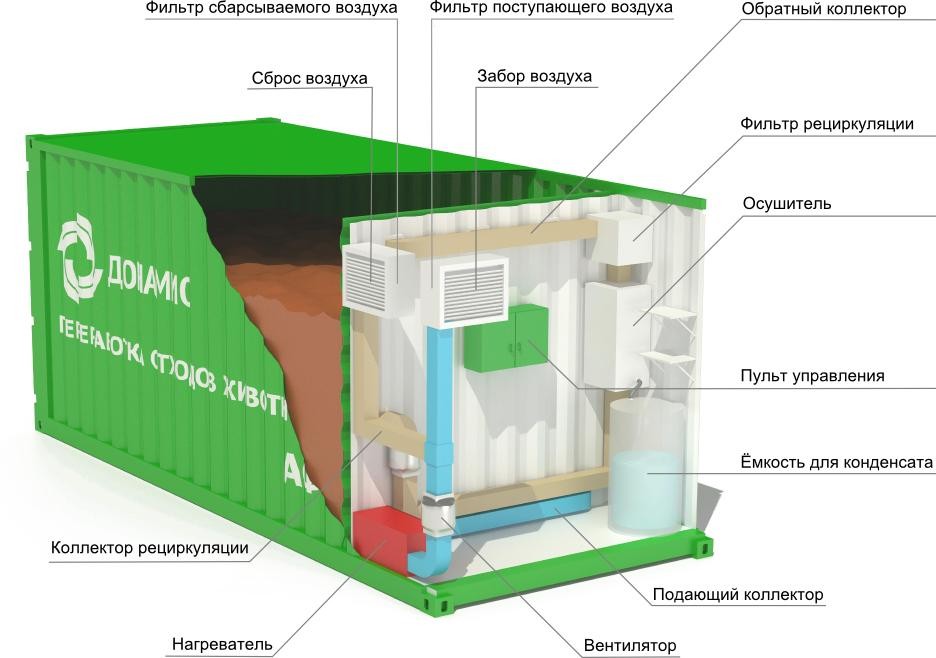 Источник: коммерческие предложения от производителя оборудованияОборудование для производства брикетов включает в себя следующие элементы:Таблица Комплект оборудования для производства брикетовИсточник: КМ ООО «СПиКО»Все оборудование гарантированно позволяет производить брикеты с качеством, отвечающим требованиям стандартов. Оборудование имеет европейский знак (сертификат) СЕ.                           Описание технологического процесса.Содержание кроликов породы Hy-cole будет осуществляется в закрытом помещении ангарного типа. Крольчатник будет оборудован системами приточно-вытяжной вентиляции, климат-контролем температуры, влажности, скорости движения воздуха в помещении, обогрева, освещения, автоматической системой кормления, поения, навозоудаления. Каждая пара помещений будет работать по циклу «пусто-занято».Кролики будут содержаться в клетках, соединённых между собой в длинные ряды - батареи клеток. Клетки являются универсальными и в разное время производственного цикла выполняют роль клетки для самки, с установленным на время гнездовым отделением, после снятия гнезда, клетки для самки с молодняком на подсосе, а после отсадки крольчихи, в них остаются крольчата на откорм. Существует два варианта циклов 49 и 42 дня. Пример расписания технологического процесса по циклу «49 дней» представлен ниже.Рисунок  Схема выращивания и производства продукции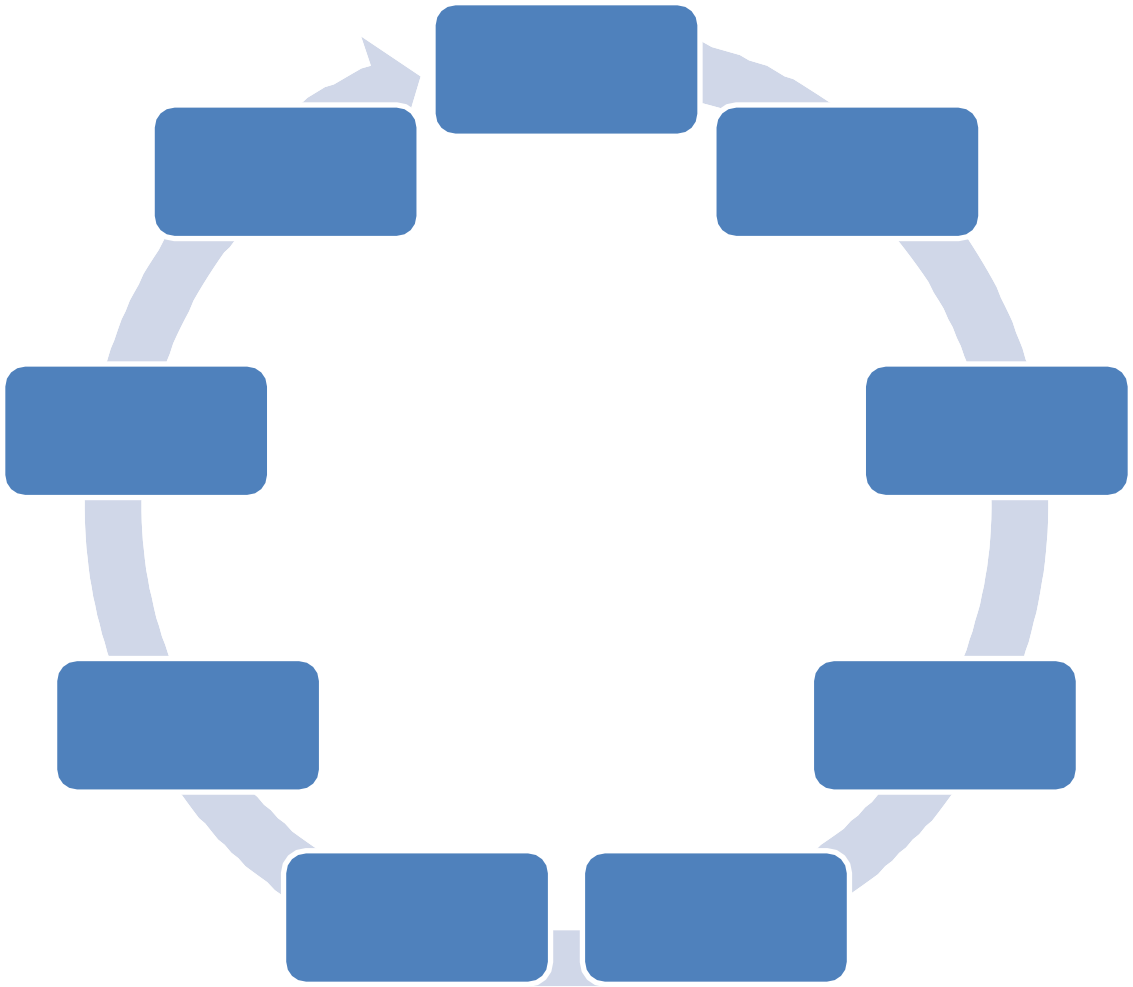 Источник: данные Инициатора проектаДалее процесс циклически повторяется. Важно отметить, что для сокращения трудозатрат и времени, перемещаются только самки, количество которых примерно в 7 раз меньше, чем крольчат на откорме.Технологический цикл обеспечивает выпуск продукции 1 раз в 42 или 49 дней. Ритмичность производства, таким образом, зависит от количества отдельных помещений. Технологический процесс убоя кроликовКролики подаются в помещение оглушения с улицы через специальное закрывающееся окно в ящиках. Типовой ящик транспортировки кроликов 1200х600х200мм. Ёмкость ящика до 12 кроликов. В помещении одновременно может быть загружено до 8 стопок по 7 ящиков каждый. Итого единовременная загрузка составляет до 672 кроликов.Боец извлекает кроликов из ящика по одному. При помощи элекрооглушения боец оглушает животное накладывая «V» образную накладку на голову животного. После оглушения боец подвешивает животное на подвеску, установленную на крюке приводного конвейера. Боец осуществляет надрезку туши для обескровливания.Туша перемещается над ванной обескровливания по приводному конвейеру. Кровь собирается к одной стенке ванны сбора крови и через выводной патрубок собирается в ящик или ёмкость, которые при наполнении заменяются на новые через специальное окно из соседнего производственного помещения.После обескровливания туша попадает к ванне сбора шкур. Боец производит съём шкуры и сбрасывает её в ванну. Ванна имеет один открытый край, обращённый к помещению сбора и посола шкур. При наполнении ванны, боец просто смахивает шкуры в сторону открытой стороны. Для съёма шкуры предусмотрено место для 3х (трёх) бойцов.В помещении посола шкур, шкуры зачищаются, просаливаются и укладываются на паллет для перемещения в помещение хранения шкур в конце смены.После забеловки туша ополаскивается и перемещается к ванне нутровки в «чистое» помещение.Нутровка ведётся над ванной и столами. Над ванной происходит вскрытие и удаление субпродуктов II-категории (кишок и т.д.), а «красные» органы разбираются над столами с установленными ёмкостями для каждой позиции.Кишечник в Помещении обработки кишок очищается от содержимого, промывается и складывается в пластиковый ящик для заморозки перед последующей реализацией.В случае забеловки головы, на этапе нутровки голова отделяется и извлекается язык. Для нутровки предусмотрено 3 (три) рабочих места бойца.После нутровки туша споласкивается душирующим устройством или автоматическим душем (опция). Крюки так же споласкиваются и по обратной части конвейера возвращаются к месту подвески туш.Чистая тушка завешивается на подвеску. Подвеска представляет собой еврокрюк с закреплённой на нём рамой для подвески 24 туш. Крюк с рамой и установленной на неё 24 кроликами перемещается по трубчатому подвесному пути из бойни в Камеру охлаждения. Подвесной путь имеет такую конфигурацию, что пустые рамы подаются через один двёрной проем, а рамы с завешенными тушами выкатываются с другой стороны.Камера охлаждения имеет 4 линии подвесных путей и в зависимости от модели может накапливать максимально 670 или 1630 тушек.Подвесной путь позволяет исключить любое катание чего-либо по рифлёной поверхности пола и эффективнее использовать рабочее пространство Линии убоя и Камеры охлаждения.После охлаждения, подвески с тушами перекатываются на Линию разделки и упаковки. Две вариации компоновки Линии разделки:Первая. Разделка ведётся ленточной или специальной дисковой пилой (не для птицы). Боец снимает охлаждённые туши с подвески и разрезает их на дисковой пиле. Разделочный стол позволяет установить 6 ящиков, 2 на уровне пилы, 4 на направляющих стола. Так же 2 ящика могут устанавливаться по бокам стола.Вторая. В центре помещения устанавливается разделочный стол на 6 человек. В центре стола имеется подиум (второй уровень) во всю длину разделочного стола и шириной 500 мм. На разделочном столе возможно производить и непосредственно разделку и упаковку. В случае полной загрузки Линии разделки и упаковки, упаковка ведётся на отдельно стоящих рабочих столах.Упакованная продукция складывается вчистые ящики и перемещается в Холодильную камеру до отгрузки. Технология производства евродров из кроличьего навозаМелкофракционное сырьё подвозится автотранспортом (либо погрузчиком) и ссыпается на механизированный склад «подвижный пол» (1). Стокеры подвижного пола имеют гидравлический привод и под его действием совершают возвратно-поступательные движения. Лопатки («крылья») стокеров имеют клиновидную форму, поэтому при движении стокеров сырье с регулируемойскоростью подачи направляется к цепному (скребковому) транспортеру (2), далее сырье подается на дисковый сепаратор (3). На нем от сырья отделяется камни, коренья и т.п. примеси, которые попадают в переносной контейнер (на схеме не показан), а сырьё через самотёк попадает в загрузочную секцию Агрегата Сушки-измельчения (4). Сюда же подаются продукты горения из теплогенератора (5) и засасывается холодный атмосферный воздух через аварийно-растопочную трубу (6) (в данную комплектацию не входит). Первоначально смешиваются продукты горения и холодный воздух, пропорция смешивания регулируется автоматически, что обеспечивает поддержание заданной температуры теплоносителя. Затем теплоноситель смешивается с влажным сырьем и засасывается в Агрегат Сушки-измельчения (4).В нем сырье измельчается и затем высушивается, поднимаясь в потоке теплоносителя к динамическому классификатору, находящемуся в головной секции Агрегата Сушки-измельчения. Динамический классификатор, частота которого задаётся с пульта управления (15), пропускает мелкое и сухое сырье, а крупные и влажные частицы сырья возвращает к ротору Агрегата, этот процесс повторяется до получения необходимой влажности и степени измельчения сырья (подробнее). Измельчённое и высушенное сырьё (с этого момента его принято называть мукой) засасывается в осадочный циклон (8) за счет разряжения, создаваемого дымососом. В циклоне мука осаждается за счет центробежной силы и двигается вниз, а отработанный теплоноситель выбрасывается в дымовую трубу (16) (в данную комплектацию не входит). Из циклона мука через шлюзовой затвор подаётся в шнековый или цепной транспортер (9), далее поступает в бункер брикетного пресса (10). Внутри бункера находится устройство, препятствующее слеживанию муки. Из бункера мука шнековым питателем с регулируемой скоростью подачи направляется в брикетный пресс (11).В прессе мука сначала попадает в камеры предварительного прессования, откуда двумя встречно направленными шнеками подается в камеру прессования. В камере прессования мука вдавливается подвижным поршнем (пистоном) в коническую неподвижную матрицу, где под действием большого давления происходит формирование непрерывного брикета (далее для простоты – «брикетов»). Брикеты, выходящие из пресса, имеют высокую температуру и непрочны, поэтому они направляются в тоннельный охладитель брикетов (12). В процессе охлаждения влажность брикетов уменьшается за счет испарения влаги, и в них происходят физико-химические изменения. В результате они приобретают необходимую твердость, влажность и температуру. Продвигаясь по туннелю охладителя, который в данном случае является одновременно и транспортером, непрерывный брикет поступает через металл детектор (13) в автоматическую пилу (14), где происходит его нарезка на брикеты заданной длины. Далее брикеты поступают на участок упаковки и склад готовой продукции (не показаны).Тепло генератор в данной комплектации может загружаться топливом как в ручном (через дверцу), так и в автоматическом режиме - из бункера топлива (7). Пополнение бункера топливапроизводится вручную или системой автоматического заполнения бункера топлива (17). Опционально бункер топлива может пополняться дополнительным транспортером со склада сырья или отдельного склада топлива (не показаны).Рисунок Технологическая схема комплектного завода по производствубрикетов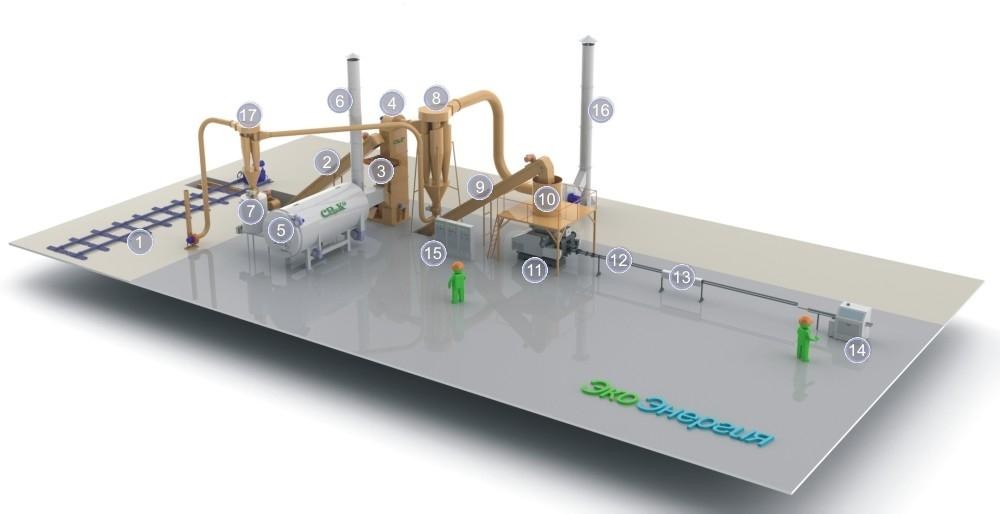 Источник: коммерческое предложение ООО «СПиКО»           Сырье, материалы и комплектующие.Основным сырьем для разведения кроликов являются корм и вода. Едой для кроликов будет служить специальный комбикорм и сено. Комбикорм будет производиться инициатором проекта. Самки во время беременности и при вскармливании детенышей также потребляют 2,6 л воды в день, кролики на откорме – 0,24 л.            ОРГАНИЗАЦИОННЫЙ ПЛАН                         План по персоналуПри формировании штатного расписания кроликофермы ориентировались на концепцию проекта, объем основных производственных и вспомогательных операций.В штатном расписании были сформированы следующие структурные подразделения:Административно-управленческий персонал;Производственный персонал;Вспомогательный персонал.В расчетной части бизнес-плана был сформирован план ФОТ исходя из условий работы отделов, относящихся к вышеперечисленным структурным подразделениям.Таблица Формирование ФОТ и штатного расписания предприятия, тыс. руб.Источник: анализ и расчеты MegaResearchТаким образом, при общей численности штата предприятия 49 чел., ежемесячный ФОТ получился равным 1 505 тыс. руб.                  ФИНАНСОВЫЙ ПЛАН              Исходные данные и допущения.При экономической оценке проекта был принят 16-ти летний горизонт планирования.Допущения, принятые в проекте описаны ниже.Допущения о продукцииОсновной продукцией, планируемой кроликофермы, является мясо кролика в замороженном и охлажденном виде. Также будут идти на продажу следующие виды продукции: спинка кролика (корейка), ребра кролика (грудинка), передние лапы кролика, бедро кролика, филе кролика, жир, легкое, печень, почки, сердце, кровь, язычки кролика, шкурка кролика (без выделки), а также комбикорм, навоз, эко-перегной и топливные брикеты.Допущения о ценеВ проекте принята средняя стоимость оптовой реализации продукции. Данная стоимость установлена с учетом возможного изменения цены в зависимости от объема партии.Допущение о плане продажВыход мяса кролика был рассчитан как 1,5 кг, (это минимальное значения) с одной особи. Итого при полной загрузке производства выход мяса кролика в год составляет 364 354 кг.Допущения об инвестиционных издержкахИнвестиционные издержки подразделены на 6 категорий:подготовительные работы;строительные и ремонтные работы;производственное оборудование;закупка поголовья;дополнительные расходы;оборотные средства.Для определения суммы необходимого первоначального оборотного капитала был произведен прогнозный расчет прибылей и убытков по текущей деятельности компании до момента выхода на самоокупаемость.8 Данные партнера ООО «Панкроль»Допущения о потребности в первоначальных оборотных средствахПод первоначальными оборотными средствами в данном проекте подразумеваются затраты на выращивание кроликов до начала реализации готовой продукции. Таким образом, потребность в первоначальных оборотных средствах составляет 944 тыс. руб.Допущение о ставке дисконтированияВ проекте была принята ставка дисконтирования 8,46% в год. Ниже приведем обоснование расчета данного показателя.Метод кумулятивного построения основан на суммировании безрисковой ставки дохода и надбавок за риск инвестирования в оцениваемое предприятие. Метод наилучшим образом учитывает все виды рисков инвестиционных вложений, связанных как с факторами общего для отрасли и экономики характера, так и со спецификой оцениваемого предприятия. Расчёты производят по формуле:r  rb Rii1где r – ставка дисконтирования; rб – базовая (безрисковая или наименее рискованная) ставка; Ri – премия за i-вид риска; n – количество премий за риск. Представим ниже расчет по данной методологии.Таблица Определение стоимости собственного капиталаИсточник: анализ и расчеты MegaResearchДалее, на основании этого определялась норма ставки дисконтирования.Таблица Определение ставки дисконтированияИсточник: анализ и расчеты MegaResearchТаким образом, экспертный расчет ставки дисконтирования составил 8,46% годовых.Допущения о выручке, прогнозах прибылей и убытков (ППиУ) и движения денежных средств (ДДС)Для построения планов выручки, ППиУ и ДДС были использованы все вышеперечисленные показатели.                                     Номенклатура и цены.Для расчета в данном проекте была принята следующая номенклатура и цены продуктов:Таблица  Номенклатура и цены.Источник: данные Инициатора проекта, расчеты MegaResearchСтоимость, указанная в таблице, является усредненной в течение года.                                     Инвестиционные издержки.Капитальные затраты, которые потребуются на организацию производства приведены в таблице ниже:Таблица Инвестиционные издержки проекта, тыс. руб.* Данные могут быть изменены в процессе проектирования и закупки материалов.В сторону уменьшения.Источник: анализ и расчеты MegaResearchПокрытие дефицита кэш-фло 47 730 тыс. руб. – это минимальные необходимые вложения, которые пойдут на выплату процентов за пользование кредитом, пока выручки по проекту еще недостаточно.На рисунке приводится структура категорий инвестиций на реализацию проекта:Рисунок Структура инвестиций в проект, %Подготовительные работы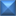 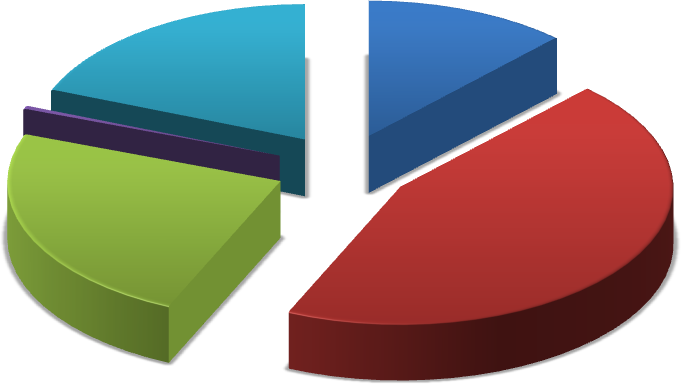 Производственное оборудование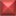 Дополнительные расходы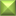 Оборотные средства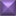 Покрытие дефицита кэш-фло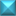 Источник: анализ и расчёты MegaResearchКак видно из диаграммы, большую часть инвестиций проекта составляют затраты на приобретение производственного оборудования (44,6%). Составляющие данной статьи инвестиций рассмотрены в таблице  выше.                   Потребность в первоначальных оборотных средствах.Потребность в первоначальных оборотных средствах составляет 944 тыс. руб. и необходима для первичного содержания кроликов.                      Налоговые отчисления.Данное производство, являясь сельскохозяйственным предприятием, будет являться плательщиком сельскохозяйственного налога, а также будет осуществлять обязательные платежи и в социальные фонды.Организации, начисляющие единый сельхозналог, освобождаются от налога на прибыль и налога на имущество. Кроме того, не платят налог на добавленную стоимость (за исключением НДС при импорте).Налоговая база рассчитывается нарастающим итогом с начала налогового периода, который равен одному календарному году. Иным словами, базу определяют в течение периода с 1 января по 31 декабря текущего года, затем расчет налоговой базы начинается с нуля.По итогам полугодия не позднее 25 июля нужно перечислить в бюджет авансовый платеж.Он равен налоговой базе за январь-июнь, умноженной на 6%.По окончании налогового периода необходимо перечислить в бюджет итоговую сумму ЕСХН. Последний день уплаты — 31 марта следующего года. При перечислении итоговой величины налога следует учесть авансовый платеж, сделанный в течение года.Отчитываться по единому сельскохозяйственному налогу нужно один раз в год. Декларацию необходимо предоставить не позднее 31 марта года, следующего за налоговым периодом. Отчетность по итогам полугодия не предусмотрена.Налоги на заработную плату уплачиваются один раз в месяц, до 15 числа месяца, следующего за расчетным.Размеры социальных налоговых отчислений представлены в таблице:Таблица Размеры социальных налоговых отчисленийИсточник: Налоговый кодекс РФТаким образом, предприятие будет облагаться налогами по ставкам, приведенным в таблице:Таблица Ставки по налогам, % и руб.Источник: Налоговый кодекс РФТаблица  Налоговые выплаты, тыс. руб.ПродолжениеИсточник: анализ и расчетыMegaResearch                    Операционные издержки (постоянные и переменные)Постоянные издержки проекта представляют собой затраты на проект, не зависящие от изменения объема продаж и оказания услуг. К ним относятся, как правило, затраты на обслуживание и управление. Основные постоянные издержки представлены в таблице:Таблица Постоянные издержки, тыс. руб.Источник: анализ и расчетыMegaResearchПеременные издержки проекта – это затраты, которые напрямую зависят от объема оказываемых услуг:Таблица Переменные издержки, тыс. руб.Источник: анализ и расчеты MegaResearchПеременные издержки индексируются с учетом динамики объемов производства.                                                          План продаж.В данном проекте предполагается ежемесячное производство и реализация кормов для форели, а также кормов для кошек и собак. План продаж по годам прогнозного периода показан в таблице:ПродолжениеИсточник: анализ и расчеты MegaResearchВ дальнейшем объем реализации продукции предполагается на уровне 2032 г.                                                 Расчет выручки.Расчет выручки формируется на основе плана продаж и стоимости на продукцию. План выручки в первые годы реализации представлен в таблице:Таблица План выручки в по годам, тыс. руб.ПродолжениеИсточник: анализ и расчеты MegaResearchДальнейший объем выручки от реализации продукции предполагается на уровне 2035 г. Далее рассмотрен прогноз прибылей и убытков до 2032 г.                                                            Прогноз прибылей и убытков.Отчет о прибылях и убытках по годам показан в таблице:Таблица Отчет о прибылях и убытках, тыс. руб.ПродолжениеИсточник: анализ и расчеты MegaResearch                                                   Прогноз движения денежных средств.Прогноз движения денежных средств по годам показан в таблице ниже. Прогноз движения денежных средств по месяцам показан в приложении.Таблица Прогноз движения денежных средств, тыс. руб.Продолжение  с перспективойИсточник: анализ и расчеты MegaResearch                   Анализ эффективности проекта.               Методика оценки эффективности проекта.Оценка инвестиционных проектов производится по следующим основным показателям:Чистая приведенная стоимость NPVИндекс рентабельности PIСрок окупаемости PBPДисконтированный срок окупаемости DPBPВнутренняя норма доходности IRR          Показатели эффективности проекта.Показатели эффективности инвестиционного проекта позволяют определить эффективность вложения средств в тот или иной проект. При анализе эффективности инвестиционных проектов используются следующие показатели эффективности инвестиций: Чистый дисконтированный (приведенный) доход (денежный поток); Чистая приведенная стоимость, NPV; период (срок) окупаемости, PBP; Дисконтированный период окупаемости, DPBP; Внутренняя норма доходности (рентабельности), Норма возврата инвестиций, IRR (модифицированная норма возврата инвестиций, MIRR); Индекс прибыльности, индекс рентабельности, индекс доходности, PI.                   Чистая приведенная стоимость (NPV)Чистый дисконтированный доход (чистая приведённая стоимость) (англ. Net present value, общепринятое сокращение — NPV (ЧДД)) – сумма дисконтированных одновременных разностей между выгодами и затратами по проекту. Сумма денежных потоков (поступлений и платежей), связанных с операционной и инвестиционной деятельностью, приведенных (дисконтированных) на момент начала осуществления инвестиций.Чистый дисконтированный доход NPV рассчитывается по формуле 1.            (1)Гдеi — ставка дисконтирования;CFt – чистый денежный поток периода t;T – длительность проекта в периодах.Расчёт NPV — стандартный метод оценки эффективности инвестиционного проекта и показывает оценку эффекта от инвестиции, приведённую к настоящему моменту времени с учётом разной временной стоимости денег. Если NPV больше 0, то инвестиция прибыльна, а если NPV меньше 0, то инвестиция убыточна.С помощью NPV можно также оценивать сравнительную эффективность альтернативных вложений (при одинаковых начальных вложениях более выгоден проект с наибольшим NPV).Положительные качества NPV:чёткие критерии принятия решенийпоказатель учитывает стоимость денег во времени (используется коэффициент дисконтирования в формулах).Отрицательные качества NPV:показатель не учитывает риски.не учитываются вероятность исхода события, так как все денежные потоки и коэффициент дисконтирования являются прогнозными значениями.                            Внутренняя норма доходности (IRR)При неоднородных денежных потоках, как в рассматриваемом проекте, может применяться соответствующийаналог IRR – модифицированная внутренняя норма доходности (MIRR).Алгоритм расчета предусматривает выполнение нескольких процедур. Прежде всего рассчитываются суммарная дисконтированная стоимость всех оттоков и суммарная наращенная стоимость всех притоков, причем и дисконтирование, и наращение осуществляются по цене источника финансирования проекта. Наращенная стоимость притоков называется терминальной стоимостью. Далее определяется ставка дисконтирования, уравнивающая суммарную приведенную стоимость оттоков и терминальную стоимость, которая в данном случае как раз и представляет собой MIRR. Итак, общая формула расчета имеет вид:           (2)Где OF, —оттокденежныхсредстввN-мпериоде (поабсолютнойвеличине); IF, —притокденежныхсредстввN-мпериоде;г—стоимостьисточникафинансированияданногопроекта; п—продолжительностьпроекта.Заметим, что формула имеет смысл, если терминальная стоимость превышает сумму дисконтированных оттоков.                      Индекс доходности инвестиций (PI)Индекс прибыльности (profitability index, PI) – дисконтированная стоимость денежных поступлений от проекта (NPV) на единицу вложений. Показывает относительную прибыльность проекта.Индекс прибыльности PI рассчитывается по формуле 3.Значения PI:(3)Для эффективного проекта PI должен быть больше 1Индексы доходности дисконтированных затрат и инвестиций превышают 1, если для этого потока NPV положителен.                                                   Срок окупаемости (PBP)Срок окупаемости (Payback period, PBP) – ожидаемый период возмещения первоначальных вложений из чистых денежных поступлений. Время, за которое поступления от оперативной деятельности предприятия превысят затраты на инвестиции.Период окупаемости PBP рассчитывается по формуле 4. PBP=Investments/ACF (4)ГдеInvestments – начальныеинвестиции;ACF – Annual Cash Flow (среднегодовая сумма чистого денежного потока).                      Дисконтированный срок окупаемости (DPBP)Дисконтированный срок окупаемости (DPBP)– срок окупаемости (см. выше), но с учетом дисконтирования.Дисконтированный срок окупаемости DPBP рассчитывается по формуле 5.— 		(5)Гдеt — , t + - период, когда наблюдался отрицательный и положительный NPV.    Анализ эффективности проекта.Основные финансовые показатели показаны в таблице ниже.Таблица Показатели эффективности инвестицийИсточник: анализ и расчеты MegaResearchПо данным исследования видно, что проект является выгодным. Он окупится через 7,3 лет. Срок окупаемости с учетом дисконтирования составит 10,3 лет. Чистая прибыль проекта составит около 691 140 тыс. руб. до 2032 г. Источник: анализ и расчеты MegaResearchНа графике NPV мы видим возрастание чистой приведенной стоимости проекта по годам его реализации.Чистый денежный поток NPV, равный 124 333 тыс. руб.. на конец периода показывает величину денежных средств, которую получит инвестор от проекта, после того, как денежные притоки окупят его первоначальные инвестиционные затраты и периодические денежные оттоки, связанные с осуществлением проекта с учетом временной стоимости денег и рисков проекта.Внутренняя норма доходности составила 14%, что выше ставки дисконтирования (8,46%), что является хорошим показателем для аналогичных проектов.Показатель PI, равный 1,36 единицы означает, что на конец 2032 года на каждый вложенный рубль инвестиций, Инвестор получит 1,36 рубля (с учетом дисконтирования).             АНАЛИЗ РИСКОВ ПРОЕКТА.                          Количественный анализ рисков.В таблице показана чувствительность проекта к изменениям внешних условий рынка:Таблица Анализ чувствительностиПродолжениеИсточник: расчеты финансовой модели Описание  рассматриваемых  показателей  приводится  в  разделе  данного бизнес-плана.По результатам проведенного анализа наблюдается зависимость проекта от цен реализации продукции. Изменения постоянных затрат проекта оказывает меньшее влияние на финансовые показатели проекта, что свидетельствует о большой доле переменных затрат в общей структуре издержек.                           Качественный анализ рисков.Как и любое предприятие, функционирующее на рынке, данный проект находится в условиях рисков. Основные возможные риски, вероятность их реализации, степень опасности и пути снижения рисков показаны в таблице:Таблица Основные возможные рискиИсточник: аналитика и расчеты MegaResearch                 Точка безубыточности проекта.Точка безубыточности определяет, каким должен быть объем продаж для того, чтобы предприятие работало безубыточно, могло покрыть все свои расходы, не получая прибыли.Для расчета точки безубыточности надо разделить издержки на 4 составляющие:Переменные затраты — возрастают пропорционально увеличению производства (объему оказания услуг);Постоянные затраты — не зависят от количества оказанных услуг (реализованных товаров) и от того, растет или падает объем операций;Кредитные платежи;Налоговые платежи.Расчет точки безубыточности представлен в таблице:Таблица. Расчет точки безубыточности, тыс. руб.Источник: анализ и расчеты MegaResearchРисунок График точки безубыточности3 000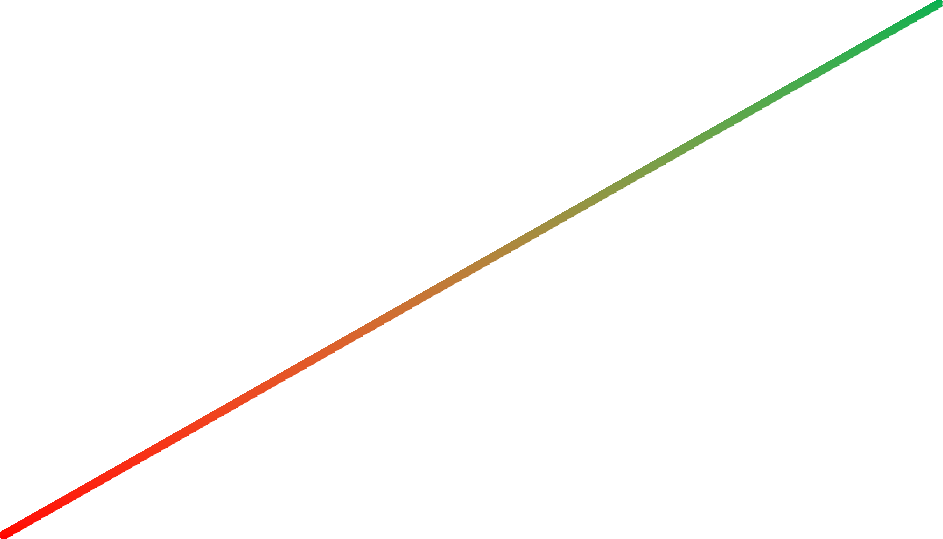 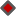 2 0001 0000-1 000-2 000-3 000Источник: анализ и расчеты MegaResearchТочка безубыточности имеет большое значение в вопросе жизнестойкости компании и ее платежеспособности. Так, степень превышения объемов продаж над точкой безубыточности определяет запас финансовой прочности (запас устойчивости) предприятия.На графике точки безубыточности видно, что компания должна реализовывать продукции не менее чем на 3 473 тыс. руб. в месяц, что соответствует 23% загрузки производства.ПРИЛОЖЕНИЯ.                                                             Отчет о движении денежных средств (по месяцам) Информация об исполнителе проекта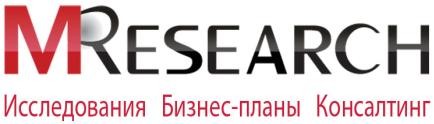 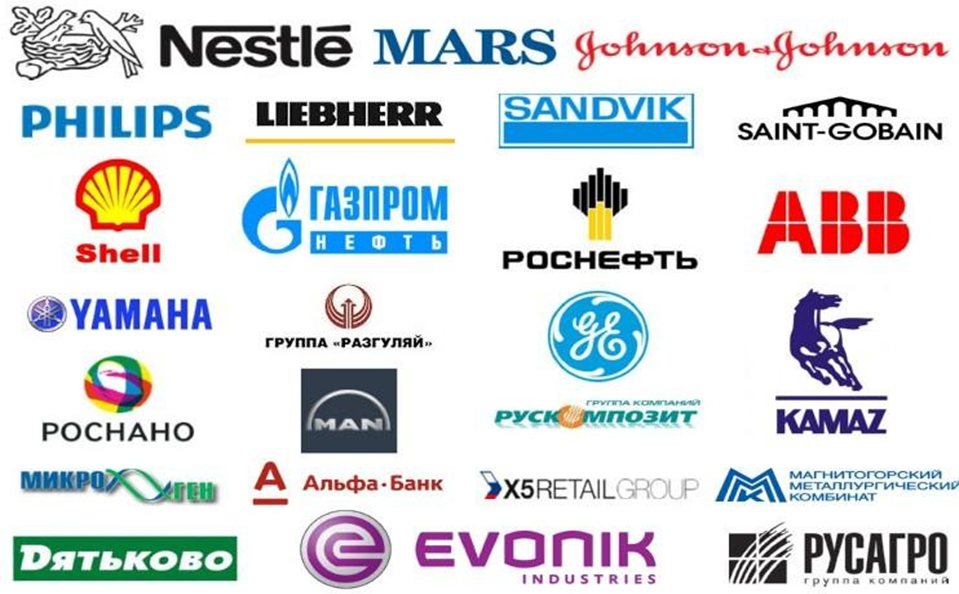 Всего, начиная	с  2004	года,	агентством	MegaResearch	  выполнено  более	6000 исследований и бизнес-планов по 24 отраслям промышленности.Статьи доходовЕдиница измеренияОбъем производства в годТушка кролика(замороженная)кг201 768Тушка кролика(охлажденная)кг36 500Тушка кролика (копченая)кг36 500Спинка кролика КРОЕЙКАкг7 300Ребра кролика ГРУДИНКАкг10 950Передние лапы кроликакг5 475Бедро кроликакг9 125Филе кроликакг3 650Внутренний жиркг14 574Легкоекг1 312Печенькг15 303Почкикг2 186Сердцекг984Кровькг18 218Язычки кроликакг510Фарш для собак (костянойкг29 148Статьи доходовЕдиница измеренияОбъем производства в годкроличий) головы, кости, обрезьКомбикорм для кроликовкг365 000Навоз кроличийкг989 586ЭКО-Перегной (обезвоженый)кг365 000Топливные брикетыкг1 460 000Шкурка кроликашт242 903Этап проектаНачало работКонец работАнализ экономической эффективности проекта30.10.202011.11.2021Покупка земли и проведение коммуникаций31.12.202030.03.2021Строительные и ремонтные работы30.06.202131.08.2020Показатели эффективности инвестицийЗначениеПериод расчета (горизонт планирования), мес.192Чистый доход (NV), тыс. руб.544 527Чистый дисконтированный доход (NPV), тыс. руб.124 333Внутренняя норма доходности (IRR), % в год14%Индекс доходности (PI), ед.1,36Период окупаемости (PB), мес.87Дисконтированный период окупаемости (DPB), мес.124Инвестиции в проект, тыс. руб.349 102Средняя рентабельность продаж по проекту, %47%Чистая прибыль (накопительная), тыс. руб.691 140Ставка дисконтирования, %8,46%Наименование показателяДоля, %вода, г66,7белки, г21,1жиры, г11зола, г1,15калий, мг335кальций, мг19.маймагний, мг25натрий, мг57фосфор, мг190железо, мкг3300йод, мкг5кобальт, мкг16,2марганец, мкг13медь, мкг130молибден, мкг4,5фтор, мкг73цинк, мкг2310витамин А(ретинол), мг0,01витамин Е(токоферол), мг0,5витамин С (аскорбиновая кислота), мг0,8витамин В1 (тиамин), мг0,12витамин В2 (рибофлавин), мг0,18витамин В9 (фолиевая кислота), мкг7,7Наименование показателяДоля, %витамин РР (ниацин), мг6,2калорийность, ккал183Оренбургская область.Статистика по Оренбургской области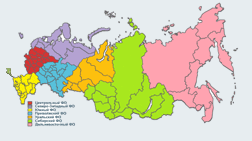 32000 2010 2015 2016 2017 2018Оборот общественного питания, миллионов рублейРоссийская Федерация, млрд.руб. 83,3 781,4 1308,1 1348,7 1434,6 1527,7Приволжский федераль- ный округ, млрд.руб. 15,5 148,7 219,1 216,8 227,7 242,1Республика Башкортостан 2272,2 21253,6 30126,6 27855,4 28744,4 29782,5Республика Марий Эл 315,4 2541,2 4235,9 4526,7 4759,3 5057,6Республика Мордовия 234,1 1719,1 3482,2 3850,2 4267,5 5016,2Республика Татарстан 2367,3 21800,3 36251,2 37741,2 39997,0 44067,2Удмуртская Республика 923,6 7097,6 12882,5 11956,1 11847,4 12585,9Чувашская Республика 604,0 5379,3 8631,5 8954,8 9451,5 10119,7Пермский край 1572,1 21001,1 23849,7 22530,1 23623,8 22759,1Кировская область 1288,2 7332,1 11407,7 10596,8 10862,1 11314,9Нижегородская область 1689,9 16406,3 21555,2 21503,0 24760,5 27413,2Оренбургская область 772,1 9464,9 14777,9 14747,3 15401,0 16273,8Пензенская область 463,2 5180,7 9001,7 9323,2 9905,3 10392,4Самарская область 1933,6 19137,0 25023,1 24888,3 24332,8 26491,1Саратовская область 598,9 7743,0 12333,0 12990,3 13692,2 14708,4Ульяновская область 497,7 2611,0 5497,9 5313,6 6042,3 6143,0201320142015Производство в РФ, тонн15 97016 62519 715Импорт, тонн3 3254 3951 558Экспорт, тонн0,220,020,05Объем рынка, тонн19 29521 02021 273Источник201320142015ФСГС РФ6146031 007ФАО15 97016 62519 715ТенденцииПерспективы развитияНаблюдается дефицит охлажденного мяса кролика в розничных сетях. Большинство экспертов отмечает нестабильность поставок охлажденного мяса.Рост рынка мяса кролика возможен на 15% ежегодно.Применяемые в России устаревшие  технологии делают кролиководство рискованным бизнесом (опасность эпизоотии и гибели поголовья).Импорт замещение,	вытеснение	с	рынка низкокачественного продукта.Производство крольчатины в ПФО, как и в России в целом – в большинстве своем это производство личных подсобных хозяйств.Увеличение	объема	производства	местными кролиководами, а также открытие новых ферм.Спрос	сдерживают	высокие	цены	на крольчатину российского производства.Применение новых технологий кролиководства, повышение качества продукции. Развитие культуры потребления мяса кролика населением. Включение крольчатины в меню школ и детских садов.Недостаточная	государственная	поддержкаЗаключение контрактов с торговыми сетями наТенденцииПерспективы развитияразвития кролиководства.регулярные поставки.12%39%Из-за вкусовых качествК праздничному столуПо рекомендации врачей21%Из-за низкого содержанияхолестеринаДругоеДорога внутри фермыДезбарьерОграждение территорииДеревья лиственных породВодонапорная башняСанпропускникХозяйственный складНавозоудалительный каналКомбикормовые бункераОткормочно-маточный корпус 45*9,5 (14 штук)КрематорКорпус для самцовПроходнаяБойняПомещение водоподготовкиТрансформаторнаяПожарный резервуар 20 м. куб.Стоянка для автотранспорта№Строительные и ремонтные работыСтроительные и ремонтные работыСтроительные и ремонтные работыКол-во/%ЦенаЦенаЦенаСтоимость, тыс. руб.1.1Здание тентовое 9,5х45мЗдание тентовое 9,5х45мЗдание тентовое 9,5х45м141615950р.22 6231.2Фундамент и фундаментные работы для зданий фермы с погрузочной рампойФундамент и фундаментные работы для зданий фермы с погрузочной рампойФундамент и фундаментные работы для зданий фермы с погрузочной рампой14800000р.11 2001.3Комбикормовые(7тонн)бункера12куб.м14176940р.2 4771.4Фундамент и фундаментные работы для силосной площадкиФундамент и фундаментные работы для силосной площадкиФундамент и фундаментные работы для силосной площадки775000р.5251.5Вспомогательные здания и сооружения (санитарный пропускник, дезбарьер, помещение водоподготовки, проходная и др.)Вспомогательные здания и сооружения (санитарный пропускник, дезбарьер, помещение водоподготовки, проходная и др.)Вспомогательные здания и сооружения (санитарный пропускник, дезбарьер, помещение водоподготовки, проходная и др.)115806103р.15 8061.6Монтаж оборудования для содержания кроликовМонтаж оборудования для содержания кроликовМонтаж оборудования для содержания кроликов116791192р.167911.7Монтаж остального производственного оборудованияМонтаж остального производственного оборудованияМонтаж остального производственного оборудования125000000р.25 000ИтогоИтогоИтогоИтогоИтогоИтогоИтогоИтого94 423№Оборудование для содержания кроликовКол-во/%ЦенаСтоимость, тыс. руб.1Клеточное	оборудование	маточно-откормочных корпусов71439 780р.28 4032Система автоматической раздачи корма продольная (по клеткам)42255 600р.10 7353Система автоматической раздачи корма поперечная(в здание)14220 000р.3 0804Скребок продольный 1900 мм4218 540р.7795Скребок поперечный 800 мм1418 540р.2606Приводная станция с блоком управления и концевыми выключателями3585 644р.2 9987Трос оцинкованный, d-10мм2870106р.3048Блок обводной985 310р.5209Навозоудалительный приямок7170 000р.1 19010Транспортер скребковый наклонный7120 000р.84011Система водоснабжения внутри маточно-откормочных корпусов11 118740р.1 11912Вентиляция и кондиционирование внутри маточно- откормочных корпусов13 528420р.3 52813Оборудование	для	обогрева	внутри	маточно- откормочных корпусов13 439296р.3 43914Освещение,	автоматика,	электропроводка	внутри маточно-откормочных корпусов11 660540р.1 661№Оборудование для содержания кроликовКол-во/%ЦенаСтоимость, тыс. руб.15Базовый комплект оборудования для лаборатории искусственного осеменения161 380р.6116Оборудование для сжигания отходов1937 620р.938ИтогоИтогоИтогоИтого59 854№НаименованиеКоличество1.Загрузочный бункер1 шт.2.Силосные бункера 3 м 28 шт.3.Нория загрузки силосов1 шт.4.Шнековые дозаторы компонентов7 шт.5.Шнековый дозатор экструдера1 шт.6.Шнековый класификатор1 шт.7.Шнековый питатель КДУ-21 шт.8.Дробильный комплекс универсальный (в комплекте) КДУ-21 шт.9.Экструдер1 шт.10.Шнековый транспортер дробленого сырья1 шт.11.Шнековый транспортер экструдата1 шт.12.Бункер предварительной загрузки со смесителем1 шт.13.Шнековый транспортер заррузки смесителя компонентов4 шт.14.Смеситель компонентов1 шт.15.Дозатор загрузки гранулятора1 шт.16.Активный циклон отбора крошки1 шт.17.Шлюзовой затвор3 шт.18.Смесительпитатель гранулятора1 шт.19.Гранулятор ОГМ 1,51 шт.20.Парогенератор1 шт.21.Охладительная колонка с норией1 шт.22.Трубопроводыкомплект23.Нория выгрузки готового продукта1 шт.24.Бункер готовой продукции1 шт.№НаименованиеКоличество25.Пульт управления1 шт.26.Шкаф управления1 шт.27.Кабелепроводы1 шт.Цена: 6 192 750 руб.Цена: 6 192 750 руб.Цена: 6 192 750 руб.№Оборудование убойного и мясного цехаКол-во/ %ЦенаСтоимость,тыс. руб.1МКБ-К-150-О1	Модульная	Линия	убоя Кроликов (до 150 голов/час)17 684 536р.7 6852Модуль подачи для МКБ-К-75-О112 205 480р.2 2053МХК-Рф-С-20.1 Камера Охлаждения 20.1 (до 400 кроликов)1922 000р.9224Стеллаж	(1700х600х900,	нерж,	полка упорная, сборный/сварной, 7 полок 220мм)1272 000р.2725Тележка роликовая на кролика 32 шт1285 000р.2856МХК-Рф-С-20.1 Камера Охлаждения 20.111 844 000р.1 844№Оборудование убойного и мясного цехаКол-во/ %ЦенаСтоимость,тыс. руб.7Модульный цех производства мясных консервов в стеклянную банку с холодильной камерой и цехом обвалки 138 кВт15 161 200р.5 1618Цех колбасно-коптильный11 890 430р.1 8909Запайщик лотков BS-4011 089 000р.1 08910Камера термодымовая1611 630р.612ИтогоИтогоИтогоИтого21 965№Оборудование для производстваевродров и навозаКол-во/%ЦенаСтоимость, тыс. руб.1БиоЭкоМодуль АФК-ЭКО22 590 000р.5 1802Оборудование для производства брикетов118 120 000р.18 120ИтогоИтогоИтогоИтого23 300№НаименованиеЕд.изм.Количество1Склад сырьякомпл12Транспортер сырьяшт13Теплогенератор 1МВткомпл14Смеситель теплогенератора 1 МВткомпл15Агрегат сушки-измельчения 1 т/часкомпл16Транспортер сырьяшт17Система пневмотранспортировки сухого сырьякомпл18Линия брикетированиякомпл9Бункер с ворошителем, объем 3,0 м3компл110Весы палетные электронные ( 2 т.)компл111Доп.элементы и элементы сопряженийДоп.элементы и элементы сопряжений№Наименование должностиКол-во работниковЗ/п 1 работника, руб./мес.Итого ФОТ, тыс. руб./месяцИтого ФОТ,тыс.руб./год1Административно-управленческий персонал44405 2801.1Директор1150 0001501 8001.2Зам. директора1130 0001301 5601.3Юрист кадровик,делопроизводитель160 000607201.4Бухгалтер140 000404801.5Менеджер по продажам230 000607202Производственный персонал3484010 0802.1Начальник производства(технолог)430 0001201 4402.2Производственный персонал3020 0006007 2002.3Ветеринар, зоолог430 0001201 4403Вспомогательный персонал112252 7003.1Уборщица515 000759003.2Грузчик625 0001501 800ИтогоИтого491 50518 060Составляющие%Размер безрисковой ставки*10,50%Размер поправки за страновой риск3,00%Размер поправки за отраслевой риск3,00%Размер поправки за прочий риск2,50%Стоимость собственного капитала19,00%Составляющие%Доля собственного капитала0,0%Доля заемного капитала (лизинг)100,0%Налог6,00%Стоимость собственного капитала19,00%Составляющие%Стоимость заемного капитала9,00%Итого ставка дисконтирования8,46%Статьи доходовЕдиница измеренияОбъем производствав месяцЦена, руб./кгТушка кролика(замороженная)кг16 814378Тушка кролика(охлажденная)кг3 042441Тушка кролика (копченая)кг3 042585Спинка кролика КРОЕЙКАкг608423Ребра кролика ГРУДИНКАкг913405Передние лапы кроликакг456396Бедро кроликакг760468Филе кроликакг304558Внутренний жиркг1 21527Легкоекг10990Печенькг1 275315Почкикг182288Сердцекг82302Кровькг1 51810Язычки кроликакг431 260Статьи доходовЕдиница измеренияОбъем производствав месяцЦена, руб./кгФарш для собак (костяной кроличий) головы,кости,обрезькг2 42963Комбикорм для кроликовкг30 41720Навоз кроличийкг82 46610ЭКО-Перегной (обезвоженый)кг30 41713Топливные брикетыкг121 6679Шкурка кроликашт20 24272№Капитальные затратыКапитальные затратыКапитальные затратыКол-во/%ЦенаЦенаЦенаСтоимость, тыс. руб.1Подготовительные работыПодготовительные работыПодготовительные работы130 2001Покупка кроликофермы (покупка землиГа)+ проведение коммуникаций)Покупка кроликофермы (покупка землиГа)+ проведение коммуникаций)(25130200000р.30 2002Строительные и ремонтные работыСтроительные и ремонтные работыСтроительные и ремонтные работы94 4232.1Здание тентовое 9,5х45мЗдание тентовое 9,5х45мЗдание тентовое 9,5х45м141615950р.22 6232.2Фундамент и фундаментные работы длязданий фермы с погрузочной рампойФундамент и фундаментные работы длязданий фермы с погрузочной рампойФундамент и фундаментные работы длязданий фермы с погрузочной рампой14800000р.11 2002.3Комбикормовые бункера 12куб.м (7тонн)Комбикормовые бункера 12куб.м (7тонн)Комбикормовые бункера 12куб.м (7тонн)14176940р.2 4772.4Фундамент и фундаментныесилосной площадкиработыдля775000р.5252.5Вспомогательнаые	здания	и	сооружения (санитарный	пропускник,			дезбарьер,помещение   водоподготовки,   проходная   иВспомогательнаые	здания	и	сооружения (санитарный	пропускник,			дезбарьер,помещение   водоподготовки,   проходная   иВспомогательнаые	здания	и	сооружения (санитарный	пропускник,			дезбарьер,помещение   водоподготовки,   проходная   и115806103р.15 806№Капитальные затратыКол-во/%ЦенаСтоимость, тыс. руб.др.)2.6Монтаж	оборудования	для	содержаниякроликов116 791 192р.16 7912.7Монтаж	остального	производственногооборудования125 000 000р.25 0003Производственное оборудование8 197111 3133.1Оборудование для содержаниякроликов59 8543.1.1Клеточное	оборудование	маточно-откормочных корпусов71439 780р.28 4033.1.2Система	автоматической	раздачи	кормапродольная (по клеткам)42255 600р.10 7353.1.3Система автоматической раздачи кормапоперечная (в здание)14220 000р.3 0803.1.4Скребок продольный 1900 мм4218 540р.7793.1.5Скребок поперечный 800 мм1418 540р.2603.1.6Приводная станция с блоком управления иконцевыми выключателями3585 644р.2 9983.1.7Трос оцинкованный, d-10мм2870106р.3043.1.8Блок обводной985 310р.5203.1.9Навозоудалительный приямок7170 000р.1 1903.1.10Транспортер скребковый наклонный7120 000р.8403.1.11Система	водоснабжения	внутри	маточно-откормочных корпусов11 118 740р.1 1193.1.12Вентиляция и кондиционирование внутриматочно-откормочных корпусов13 528 420р.3 5283.1.13Оборудование для обогрева внутри маточно-откормочных корпусов13 439 296р.3 4393.1.14Освещение,	автоматика,	электропроводкавнутри маточно-откормочных корпусов11 660 540р.1 6613.1.15Базовый	комплект	оборудования	длялаборатории искусственного осеменения161 380р.61№Капитальные затратыКол-во/%ЦенаСтоимость, тыс. руб.3.1.16Оборудование для сжигания отходов1937 620р.9383.2Оборудование для производствакомбикормов16 192 7506 1933.3Оборудование убойного и мясного цеха13 213 01521 9653.3.1МКБ-К-150-О1	Модульная	Линия	убояКроликов (до 150 голов/час)17 684 536р.7 6853.3.2Модуль подачи для МКБ-К-75-О112 205 480р.2 2053.3.3МХК-Рф-С-20.1 Камера Охлаждения 20.1 (до400 кроликов)1922 000р.9223.3.4Стеллаж	(1700х600х900,	нерж,	полкаупорная, сборный/сварной, 7 полок 220мм)1272 000р.2723.3.5Тележка роликовая на кролика 32 шт1285 000р.2853.3.6МХК-Рф-С-20.1 Камера Охлаждения 20.111 844 000р.1 8443.3.7Модульный	цех	производства	мясныхконсервов в стеклянную банку с холодильной камерой и цехом обвалки 138 кВт15 161 200р.5 1613.3.8Цех колбасно-коптильный11 890 430р.1 8903.3.9Запайщик лотков BS-4011 089 000р.1 0893.3.10Камера термодымовая1611 630р.6123.4Оборудование для производстваевродров и навоза23 3003.4.1БиоЭкоМодуль АФК-ЭКО22 590 000р.5 1803.4.2Оборудование для производства брикетов118 120 000р.18 1204Закупка поголовья4 8034.1Самка кролика4 2841 107р.4 7424.2Самец кролика501 206р.605Дополнительные расходы59 6905.1Курс обучения технологии промышленноговыращивания кроликов160 000р.605.2Беларус МТЗ 1523В-51/5513 300 000р.3 300№Капитальные затратыКол-во/%ЦенаСтоимость, тыс. руб.5.3HINO 700 производства - Япония.18 250 000р.8 2505.4Полуприцеп для HINO 70015 452 000р.5 4525.5HINO 500 Series GH8JPTA-QHR15 100 000р.5 1005.6Прицеп для HINO 50015 152 000р.5 1525.7ОтвалОБ-04г-12для	уборки	снегагидроповоротный МТЗ 1523189 000р.895.8Щетка	ЩД-01коммунальная	Трактор	МТЗ1523189 000р.895.9Погрузчик фронтальный челюстной ПФ-08LEX «Super» с ковшом-челюсть МТЗ 15231158 000р.1585.10Полуприцеп тракторный самосвальный LEXПСТ-14 для МТЗ 15231790 000р.7905.11Доставка 45 фур111 250 000р.11 2505.12Страховка директора от смерти и несчастныхслучаев120 000 000р.20 0006Оборотные средства9556.1Закупка сырья и комплектующих для первойпартии944Итого капитальные затратыИтого капитальные затраты301 383Покрытие дефицита кэш-флоПокрытие дефицита кэш-фло47 730Всего инвестиции в проектВсего инвестиции в проект349 102НалогСтавка, %Страховые взносы в пенсионный фонд РФ22%Фонд социального страхования РФ2,9%Федеральный фонд обязательного медицинского страхования5,1%ИТОГО30 %Налоговое окружениеЕдиницаизмеренияРазмер налогаНалоговый периодЕСХН%6,0%Календарный годСтраховые взносы%30,0%Календарный годЗемельный налог%0,3%Календарный годНалоги2021202220232024ЕСХН6 1816 1816 1816 181Страховые взносы5 4185 4185 4185 418Налоги2021202220232024Земельный налог15151515Налоги11 61411 61411 61411 614Налоги20252026202720282029203020312032ЕСХН6 1816 1816 1816 1816 1816 1816 1816 181Страховые взносы5 4185 4185 4185 4185 4185 4185 4185 418Земельный налог1515151515151515Налоги11 61411 61411 61411 61411 61411 61411 61411 614№ПоказательРасчет издержекЗначение, тыс. руб. в месяц1Затраты на маркетинг и рекламу100 тыс. руб. в месяц1002Канцелярские расходы20 тыс. руб. в месяц203Коммунальные платежи (газ, отопление,водоснабжение/водоотведение)150 тыс. руб. в месяц1004Транспортные расходыДизель для 2 авто 4000литров/мес; трактор 500 литров/мес; цена 36 руб/л162ЭлектроэнергияЭлектропотребление оборудования- 36,46 кВт/ч, 16-часовой рабочий день, 30 рабочих дней в месяц,тариф - 3,20 руб.565Связь20 тыс. руб. в месяц20№ПоказательРасчет издержекЗначение, тыс. руб. в месяц6ФОТ персоналасм. вкладку Персонал1 505ИтогоИтогоИтого1 963№Наименование издержекСтоимость/тариф, руб.Расчет издержек в месяцСредние затраты при 100% производстве в мес., тыс. руб.(2021 год)1Сырье для производствакомбикорма1818 руб. на 1 кг4 4502Вакцины12,0012 руб. на одногокролика2704Упаковка, гофрокорб, этикетки,пакеты120 тыс. руб. в месяц120ИтогоИтогоИтого4 840ПериодЕд.измерения2021202220232024Тушка кролика(замороженная)тонн202202202202Тушка кролика(охлажденная)тонн37373737Тушка кролика (копченая)тонн37373737Спинка кролика КРОЕЙКАтонн7777Ребра кролика ГРУДИНКАтонн11111111Передние лапы кроликатонн5555Бедро кроликатонн9999Филе кроликатонн4444Внутренний жиртонн15151515Легкоетонн1111Печеньтонн15151515Почкитонн2222Сердцетонн1111ПериодЕд.измеренияКровьтонн0,312181818181818Язычки кроликатонн0,00111111Фарш для собак (костяной кроличий) головы,кости,обрезьтонн0,519292929292929Комбикорм для кроликовтонн6,1243365365365365365365Навоз кроличийтонн16,5660990990990990990990ЭКО-Перегной (обезвоженый)тонн6,1243365365365365365365Топливные брикетытонн24,39731 4601 4601 4601 4601 4601 460Шкурка кроликашт.4 048,4161 935242 903242 903242 903242 903242 903242 903Итого (шкурки кролика)шт.4 048161 935242 903242 903242 903242 903242 903242 903Итого (мясо и остальная продукция,измеряемая в тоннах)тонн602 3823 5733 5733 5733 5733 5733 573ПериодЕд.измерения20252026202720282029203020312032Тушка кролика(замороженная)тонн202202202202202202202202Тушка кролика(охлажденная)тонн3737373737373737Тушка кролика (копченая)тонн3737373737373737ПериодЕд.измерения20252026202720282029203020312032Спинка кролика КРОЕЙКАтонн77777777Ребра кролика ГРУДИНКАтонн1111111111111111Передние лапы кроликатонн55555555Бедро кроликатонн99999999Филе кроликатонн44444444Внутренний жиртонн1515151515151515Легкоетонн11111111Печеньтонн1515151515151515Почкитонн22222222Сердцетонн11111111Кровьтонн1818181818181818Язычки кроликатонн11111111Фарш для собак (костяной кроличий) головы,кости,обрезьтонн2929292929292929Комбикорм для кроликовтонн365365365365365365365365Навоз кроличийтонн990990990990990990990990ЭКО-Перегной (обезвоженый)тонн365365365365365365365365Топливные брикетытонн1 4601 4601 4601 4601 4601 4601 4601 460Шкурка кроликашт.242 903242903242 903242 903242 903242 903242 903242 903ПериодЕд.измерения20252026202720282029203020312032Итого (шкурки кролика)шт.242 903242903242 903242 903242 903242 903242 903242 903Итого (мясо и остальная продукция,измеряемая в тоннах)тонн3 5733 5733 5733 5733 5733 5733 5733 573ПериодЕд. измерения2021202220232024Тушка кролика(замороженная)тыс. руб.76 26876 26876 26876 268Тушка кролика(охлажденная)тыс. руб.16 09716 09716 09716 097Тушка кролика (копченая)тыс. руб.21 35321 35321 35321 353Спинка кролика КРОЕЙКАтыс. руб.3 0883 0883 0883 088Ребра кролика ГРУДИНКАтыс. руб.4 4354 4354 4354 435Передние лапы кроликатыс. руб.4 7524 7524 7524 752Бедро кроликатыс. руб.5 6165 6165 6165 616Филе кроликатыс. руб.2 0372 0372 0372 037Внутренний жиртыс. руб.394394394394Легкоетыс. руб.118118118118Печеньтыс. руб.4 8204 8204 8204 820Почкитыс. руб.630630630630Сердцетыс. руб.297297297297Кровьтыс. руб.182182182182Язычки кроликатыс. руб.643643643643Период2021202220232024Фарш для собак (костянойкроличий) головы, кости,обрезь1 8361 8361 8361 836Комбикорм для кроликов7 2277 2277 2277 227Навоз кроличий4 4534 4534 4534 453ЭКО-Перегной (обезвоженый)4 5994 5994 5994 599Топливные брикеты10 51210 51210 51210 512Шкурка кролика15 30315 30315 30315 303Итого184 658184 658184 658184 658ПериодЕд. измерения20252026202720282029203020312032Тушка кролика(замороженная)тыс. руб.76 26876 26876 26876 26876 26876 26876 26876 268Тушка кролика(охлажденная)тыс. руб.16 09716 09716 09716 09716 09716 09716 09716 097Тушка кролика (копченая)тыс. руб.21 35321 35321 35321 35321 35321 35321 35321 353Спинка кролика КРОЕЙКАтыс. руб.3 0883 0883 0883 0883 0883 0883 0883 088Ребра кролика ГРУДИНКАтыс. руб.4 4354 4354 4354 4354 4354 4354 4354 435Передние лапы кроликатыс. руб.4 7524 7524 7524 7524 7524 7524 7524 752Бедро кроликатыс. руб.5 6165 6165 6165 6165 6165 6165 6165 616Филе кроликатыс. руб.2 0372 0372 0372 0372 0372 0372 0372 037Внутренний жиртыс. руб.394394394394394394394394ПериодЕд. измерения20252026202720282029203020312032Легкоетыс. руб.118118118118118118118118Печеньтыс. руб.4 8204 8204 8204 8204 8204 8204 8204 820Почкитыс. руб.630630630630630630630630Сердцетыс. руб.297297297297297297297297Кровьтыс. руб.182182182182182182182182Язычки кроликатыс. руб.643643643643643643643643Фарш для собак (костянойкроличий) головы, кости,обрезьтыс. руб.1 8361 8361 8361 8361 8361 8361 8361 836Комбикорм для кроликовтыс. руб.7 2277 2277 2277 2277 2277 2277 2277 227Навоз кроличийтыс. руб.4 4534 4534 4534 4534 4534 4534 4534 453ЭКО-Перегной (обезвоженый)тыс. руб.4 5994 5994 5994 5994 5994 5994 5994 599Топливные брикетытыс. руб.10 51210 51210 51210 51210 51210 51210 51210 512Шкурка кроликатыс. руб.15 30315 30315 30315 30315 30315 30315 30315 303Итоготыс. руб.184 658184 658184 658184 658184 658184 658184 658184 658Статья доходов / расходов2021 г.2022 г.2023 г.2024 г.2025 г.2026 г.2027 г.2024 г.Выручка от реализации3 769126 561184 658184 658184 658184 658184 658184 658Переменные издержки4 74443 07858 08258 08258 08258 08258 08258 082Валовая прибыль-97583 484126 576126 576126 576126 576126 576126 576Постоянные издержки9 81523 55623 55623 55623 55623 55623 55623 556Налоги (кроме налога ЕСХН)5 4335 4335 4335 4335 4335 4335 4335 433EBITDA-16 22354 49597 58797 58797 58797 58797 58797 587EBITDA, % (к выручке) средняя-430%43%53%53%53%53%53%53%Амортизация ОС13 81713 81713 81713 81713 81713 81713 81713 817EBIT-30 04040 67883 77083 77083 77083 77083 77083 770Выплата процентов по кредитам и займам31 41931 41931 41931 41931 41931 41931 41931 419Прибыль (Убыток) до налогообложения-61 4599 25952 35152 35152 35152 35152 35152 351Налог ЕСХН503 7066 1816 1816 1816 1816 1816 181Нераспределенная прибыль-61 5105 55246 16946 16946 16946 16946 16946 169Нераспределенная прибыльнарастающим итогом-61 510-55 957-9 78836 38182 551128 720174 889221 059Рентабельность продаж-797%32%45%45%45%45%45%45%Статья доходов / расходов2028 г.2029 г.2029 г.2030 г.2031 г.2032 г.2033 г.2032 г.Выручка от реализации184 658184 658184 658184 658184 658184 658184 658184 658Переменные издержки58 08258 08258 08258 08258 08258 08258 08258 082Валовая прибыль126 576126 576126 576126 576126 576126 576126 576126 576Постоянные издержки23 55623 55623 55623 55623 55623 55623 55623 556Налоги (кроме налога ЕСХН)5 4335 4335 4335 4335 4335 4335 4335 433EBITDA97 58797 58797 58797 58797 58797 58797 58797 587EBITDA, % (к выручке) средняя53%53%53%53%53%53%53%53%Амортизация ОС13 81713 8172 7192 7192 7192 7192 7190EBIT83 77083 77094 86894 86894 86894 86894 86897 587Выплата процентов по кредитам и займам31 41931 41931 41931 41931 41931 41931 4190Прибыль (Убыток) до налогообложения52 35152 35163 44863 44863 44863 44863 44897 587Налог ЕСХН6 1816 1816 1816 1816 1816 1816 1816 181Нераспределенная прибыль46 16946 16957 26757 26757 26757 26757 26791 405Нераспределенная прибыльнарастающим итогом267 228313 398370 665427 932485 199542 467599 734691 140Рентабельность продаж45%45%51%51%51%51%51%53%2021 г.2022 г.2023 г.2024 г.2025 г.2026 г.2027 г.2028 г.ИНВЕСТИЦИОННЫЙДЕНЕЖНЫЙ ПОТОК (ИДП)-301 3720000000Капитальные вложения301 3720000000ОПЕРАЦИОННЫЙДЕНЕЖНЫЙ ПОТОК (ОДП)-44 53219 36959 98659 98659 98659 98659 98659 986Выручка итого3 769126 561184 658184 658184 658184 658184 658184 658Расходы итого14 55966 63481 63881 63881 63881 63881 63881 638Переменные издержки4 74443 07858 08258 08258 08258 08258 08258 082Постоянные издержки9 81523 55623 55623 55623 55623 55623 55623 556Начисленные налоги и платежи2 3239 13911 61411 61411 61411 61411 61411 614Выплаты процентов по кредиту31 41931 41931 41931 41931 41931 41931 41931 419ФИНАНСОВЫЙ ДЕНЕЖНЫЙПОТОК (ФДП)347 0272 075000000Собственные средства00000000Заемные средства (кредит)347 0272 075000000Выплата тела долга00000000Чистый денежный поток(ЧДП)-345 90419 36959 98659 98659 98659 98659 98659 986ЧДП нарастающим итогом-345 904-326 535-266 549-206 563-146 576-86 590-26 60433 383Чистый дисконтированныйдоход (NPV)-334 73517 32149 75345 87342 29438 99535 95433 149NPV нарастающим итогом-334 735-317 415-267 661-221 789-179 494-140 499-104 545-71 3962029 г.2030 г.2030 г.2031 г.2032 г.2033 г.2034 г.2035 г.ИНВЕСТИЦИОННЫЙДЕНЕЖНЫЙ ПОТОК (ИДП)00000000Капитальные вложения00000000ОПЕРАЦИОННЫЙ ДЕНЕЖНЫЙПОТОК (ОДП)59 98659 98659 98659 98659 98659 82259 98691 405Выручка итого184 658184 658184 658184 658184 658184 658184 658184 658Расходы итого81 63881 63881 63881 63881 63881 63881 63881 638Переменные издержки58 08258 08258 08258 08258 08258 08258 08258 082Постоянные издержки23 55623 55623 55623 55623 55623 55623 55623 556Начисленные налоги и платежи11 61411 61411 61411 61411 61411 77911 61411 614Выплаты процентов по кредиту31 41931 41931 41931 41931 41931 41931 4190ФИНАНСОВЫЙ ДЕНЕЖНЫЙПОТОК (ФДП)00000000Собственные средства00000000Заемные средства (кредит)00000000Выплата тела долга000000349 1020Чистый денежный поток(ЧДП)59 98659 98659 98659 98659 98659 82259 98691 405ЧДП нарастающим итогом93 369153 355213 341273 328333 314393 136453 122544 527Чистый дисконтированныйдоход (NPV)30 56428 18025 98223 95522 08620 30918 77525 879NPV нарастающим итогом-40 833-12 65313 32937 28459 37079 67998 454124 333Показатели эффективности инвестицийЗначениеПериод расчета (горизонт планирования), мес.192Чистый доход (NV), тыс. руб.544 527Чистый дисконтированный доход (NPV), тыс. руб.124 333Внутренняя норма доходности (IRR), % в год14%Индекс доходности (PI), ед.1,36Период окупаемости (PB), мес.87Дисконтированный период окупаемости (DPB), мес.124Инвестиции в проект, тыс. руб.349 102Средняя рентабельность продаж по проекту, %47%Чистая прибыль (накопительная), тыс. руб.691 140Ставка дисконтирования, %8,46%ПоказательNPVNPVIRRIRRБазовое значение124 333124 33313,7%13,7%ОтклоненияЗначение%Значение%Снижение цен реализации на 5%57 445-53,8%11,0%-19,9%Увеличение инвестиционных издержек на 5%98 371-20,9%12,5%-9,0%Увеличение переменных затрат на 5%102 896-17,2%12,9%-6,1%Увеличение постоянных затрат на 5%115 042-7,5%13,4%-2,5%ПоказательPIPIPBPBБазовое значение1,361,3687,587,5ОтклоненияЗначение%Значение%Снижение цен реализации на 5%1,16-14,5%99,6-13,8%Увеличение инвестиционных издержек на 5%1,27-6,4%90,7-3,7%Увеличение переменных затрат на 5%1,29-4,9%89,8-2,6%Увеличение постоянных затрат на 5%1,33-1,9%88,5-1,2%РискВероятность и степень опасности. Проявления негативного влиянияСредства нивелирования рискаПолитические рискиПолитические рискиПолитические рискиОтказ / затягивание в полученииразрешительных документов настроительство и т.п.Вероятность: средняяСтепень опасности: высокая Влияние: срывы сроков споставщиками оборудованияПоддержка предприятия со стороны органов местногосамоуправления, правительстваФинансовый кризис в странеВероятность: высокаяСтепень опасности: средняя Влияние: уменьшение спроса на продукциюСнижение цен на продукцию, проведение акций ипредоставление скидокЭкологические рискиЭкологические рискиЭкологические рискиЗагрязнение экологии района, эпидемииВероятность: низкаяСтепень опасности: высокая Влияние: возможная блокировка продаж продукцииМониторинг ситуации в регионе. Разработка антикризисного плана.Производственные и коммерческие рискиПроизводственные и коммерческие рискиПроизводственные и коммерческие рискиСрывы сроков поставкиоборудованияВероятность: низкаяСтепень опасности: средняя Влияние: затягивания процесса производстваФормирование договора с четкими пунктамивзаимодействия. Выборпоставщиков с большим опытом работы.Срывы сроков строительстваВероятность: низкаяСтепень опасности: высокаяВлияние: срывы сроков всего проектаФормирование договора с четкими пунктамивзаимодействия. Выборподрядчиков с большим опытом работыСрывы сроков впоставках кормов,Вероятность: низкаяСтепень опасности: высокаяФормирование договора счеткими пунктамиРискВероятность и степень опасности. Проявления негативного влиянияСредства нивелирования рискакомплектующихВлияние: изменение программы выращивания, потеря прибыливзаимодействия. Выборподрядчиков с большим опытом работы.Задержка оплаты товаров отпотребителейВероятность: средняяСтепень опасности: средняяВлияние: уменьшение оборотного капиталаЗаключение грамотных договоров, факторингРыночные рискиРыночные рискиРыночные рискиДемпинг ценпроизводителямиВероятность: средняяСтепень опасности: высокая Влияние: уменьшение прибыли компанииСокращение затрат,незначительное снижение ценСнижениепотребительского спросаВероятность: низкаяМясные продукты относятся к товарам первой необходимостиСтепень опасности: высокая Влияние: уменьшение прибыликомпанииУвеличение числа рекламных кампаний, проведение акцийЗагрузка производства, %0%8%15%23%30%38%45%Выручка от продукции,тыс. руб.01 1582 3163 4734 6315 7896 947Переменные издержки, тыс.руб.03647281 0931 4571 8212 185Постоянные расходы, тыс. руб.1 9631 9631 9631 9631 9631 9631 963Налоги (кроме налога наприбыль), тыс. руб.418418418418418418418Кредитные платежи0000000Итого расходы2 3812 7453 1093 4733 8384 2024 566Прибыль-2 381-1 587-79407941 5872 3812021 год2021 год2021 год2021 год2021 год2021 год2021 год2021 год2021 год2021 год2021 год2021 годянв.21фев.21мар.21апр.21май.21июн.21июл.21авг.21сен.21окт.21ноя.21дек.21ИНВЕСТИЦИОННЫЙ ДЕНЕЖНЫЙ ПОТОК (ИДП)-7 550-73 597-55 831-57 166-59 630-13 930-14 874-18 7330-6000Капитальные вложения7 55073 59755 83157 16659 63013 93014 87418 73306000ОПЕРАЦИОННЫЙ ДЕНЕЖНЫЙ ПОТОК (ОДП)0000000-3 359-3 359-3 359-3 359-31 075Выручка итого000000000003 769Расходы итого00000002 9072 9072 9072 9072 931Переменные издержки0000000944944944944968Постоянные издержки00000001 9631 9631 9631 9631 963Начисленные налоги и платежи0000000452452452452517Выплаты процентов по кредиту0000000000031 397ФИНАНСОВЫЙ ДЕНЕЖНЫЙ ПОТОК (ФДП)7 55073 59755 83157 16659 63013 93014 87422 1473 4143 4743 41432 000Собственные средства000000000000Заемные средства (кредит)7 55073 59755 83157 16659 63013 93014 87422 1473 4143 4743 41432 000Выплата тела долга000000000000Чистый денежный поток (ЧДП)-7 550-73 597-55 831-57 166-59 630-13 930-14 874-22 092-3 359-3 419-3 359-31 075ЧДП нарастающим итогом-7 550-81 147-136 978-194 144-253 774-267 704-282 579-304 671-308 029-311 448-314 806-345 882Баланс Наличности на начало периода0000000055110166221Баланс Наличности на конец периода0000000551101662211 145Чистый дисконтированный доход (NPV)-7 499-72 608-54 709-55 639-57 646-13 376-14 186-20 927-3 160-3 195-3 118-28 652NPV нарастающим итогом-7 499-80 107-134 816-190 455-248 101-261 477-275 663-296 591-299 751-302 945-306 063-334 7152022 год2022 год2022 год2022 год2022 год2022 год2022 год2022 год2022 год2022 год2022 год2022 годянв.22фев.22мар.22апр.22май.22июнь22июля.22авг.22сен.22окт.22ноя.22дек.22ИНВЕСТИЦИОННЫЙ ДЕНЕЖНЫЙПОТОК (ИДП)000000000000Капитальные вложения000000000000ОПЕРАЦИОННЫЙ ДЕНЕЖНЫЙПОТОК (ОДП)-1 066-1 066-1 0663 0673 0675 7985 7985 7987 6187 6187 618-23 816Выручка итого3 7693 7693 7698 1268 12612 48312 48312 48315 38815 38815 38815 388Расходы итого4 3834 3834 3834 3834 3835 8355 8355 8356 8036 8036 8036 803Переменные издержки2 4202 4202 4202 4202 4203 8723 8723 8724 8404 8404 8404 840Постоянные издержки1 9631 9631 9631 9631 9631 9631 9631 9631 9631 9631 9631 963Начисленные налоги и платежи452452452676676850850850967967967982Выплаты процентов по кредиту0000000000031 419ФИНАНСОВЫЙ ДЕНЕЖНЫЙПОТОК (ФДП)1 095351630000000000Собственные средства000000000000Заемные средства (кредит)1 095351630000000000Выплата тела долга000000000000Чистый денежный поток (ЧДП)-1 066-1 066-1 0663 0673 0675 7985 7985 7987 6187 6187 618-23 816ЧДП нарастающим итогом-346 970-348 036-349 102-346 035-342 968-337 170-331 372-325 574-317 956-310 338-302 719-326 535Баланс Наличности на начало периода1 1231 15243703 0676 13411 93217 73023 52831 14638 76446 383Баланс Наличности на конец периода1 15243703 0676 13411 93217 73023 52831 14638 76446 38322 567Чистый дисконтированный доход(NPV)-976-969-9632 7522 7345 1335 0985 0646 6096 5646 520-20 245NPV нарастающим итогом-335 711-336 681-337 644-334 892-332 158-327 025-321 927-316 863-310 254-303 690-297 169-317 4152023 год2023 год2023 год2023 год2023 год2023 год2023 год2023 год2023 год2023 год2023 год2023 годянв.23фев.23март.23апр.23май.23июнь.23июля.23авг.23сен.23окт.23ноя.23дек.23ИНВЕСТИЦИОННЫЙ ДЕНЕЖНЫЙПОТОК (ИДП)000000000000Капитальные вложения000000000000ОПЕРАЦИОННЫЙ ДЕНЕЖНЫЙПОТОК (ОДП)7 6187 6187 6187 6187 6187 6187 6187 6187 6187 6187 618-23 816Выручка итого15 38815 38815 38815 38815 38815 38815 38815 38815 38815 38815 38815 388Расходы итого6 8036 8036 8036 8036 8036 8036 8036 8036 8036 8036 8036 803Переменные издержки4 8404 8404 8404 8404 8404 8404 8404 8404 8404 8404 8404 840Постоянные издержки1 9631 9631 9631 9631 9631 9631 9631 9631 9631 9631 9631 963Начисленные налоги и платежи967967967967967967967967967967967982Выплаты процентов по кредиту0000000000031 419ФИНАНСОВЫЙ ДЕНЕЖНЫЙПОТОК (ФДП)000000000000Собственные средства000000000000Заемные средства (кредит)000000000000Выплата тела долга000000000000Чистый денежный поток (ЧДП)7 6187 6187 6187 6187 6187 6187 6187 6187 6187 6187 618-23 816ЧДП нарастающим итогом-318 917-311 298-303 680-296 062-288 443-280 825-273 207-265 588-257 970-250 351-242 733-266 549Баланс Наличности на начало периода22 56730 18537 80445 42253 04060 65968 27775 89583 51491 13298 751106 369Баланс Наличности на конец периода30 18537 80445 42253 04060 65968 27775 89583 51491 13298 751106 36982 553Чистый дисконтированный доход(NPV)6 4336 3896 3466 3036 2616 2196 1776 1356 0946 0526 012-18 666NPV нарастающим итогом-310 982-304 593-298 247-291 944-285 683-279 464-273 288-267 153-261 059-255 007-248 995-267 6612024 год2024 год2024 год2024 год2024 год2024 год2024 год2024 год2024 год2024 год2024 год2024 годянв.24фев.24мар.24апр.24май.24июн.24июл.24авг.24сен.24окт.24ноя.23дек.23ИНВЕСТИЦИОННЫЙ ДЕНЕЖНЫЙПОТОК (ИДП)000000000000Капитальные вложения000000000000ОПЕРАЦИОННЫЙ ДЕНЕЖНЫЙПОТОК (ОДП)7 6187 6187 6187 6187 6187 6187 6187 6187 6187 6187 618-23 816Выручка итого15 38815 38815 38815 38815 38815 38815 38815 38815 38815 38815 38815 388Расходы итого6 8036 8036 8036 8036 8036 8036 8036 8036 8036 8036 8036 803Переменные издержки4 8404 8404 8404 8404 8404 8404 8404 8404 8404 8404 8404 840Постоянные издержки1 9631 9631 9631 9631 9631 9631 9631 9631 9631 9631 9631 963Начисленные налоги и платежи967967967967967967967967967967967982Выплаты процентов по кредиту0000000000031 419ФИНАНСОВЫЙ ДЕНЕЖНЫЙПОТОК (ФДП)000000000000Собственные средства000000000000Заемные средства (кредит)000000000000Выплата тела долга000000000000Чистый денежный поток (ЧДП)7 6187 6187 6187 6187 6187 6187 6187 6187 6187 6187 618-23 816ЧДП нарастающим итогом-258 930-251 312-243 694-236 075-228 457-220 839-213 220-205 602-197 984-190 365-182 747-206 563Баланс Наличности на начало периода82 55390 17297 790105 408113 027120 645128 263135 882143 500151 118158 737166 355Баланс Наличности на конец периода90 17297 790105 408113 027120 645128 263135 882143 500151 118158 737166 355142 539Чистый дисконтированный доход(NPV)5 9315 8915 8515 8125 7725 7335 6955 6565 6185 5805 543-17 210NPV нарастающим итогом-261 731-255 840-249 989-244 177-238 405-232 671-226 976-221 320-215 702-210 121-204 579-221 7892025 год2025 год2025 год2025 год2025 год2025 год2025 год2025 год2025 год2025 год2025 год2025 годянв.25фев.25мар.25апр.25май.25июн.25июл.25авг.25сен.25окт.25ноя.25дек.25ИНВЕСТИЦИОННЫЙ ДЕНЕЖНЫЙПОТОК (ИДП)000000000000Капитальные вложения000000000000ОПЕРАЦИОННЫЙ ДЕНЕЖНЫЙПОТОК (ОДП)7 6187 6187 6187 6187 6187 6187 6187 6187 6187 6187 618-23 816Выручка итого15 38815 38815 38815 38815 38815 38815 38815 38815 38815 38815 38815 388Расходы итого6 8036 8036 8036 8036 8036 8036 8036 8036 8036 8036 8036 803Переменные издержки4 8404 8404 8404 8404 8404 8404 8404 8404 8404 8404 8404 840Постоянные издержки1 9631 9631 9631 9631 9631 9631 9631 9631 9631 9631 9631 963Начисленные налоги и платежи967967967967967967967967967967967982Выплаты процентов по кредиту0000000000031 419ФИНАНСОВЫЙ ДЕНЕЖНЫЙПОТОК (ФДП)000000000000Собственные средства000000000000Заемные средства (кредит)000000000000Выплата тела долга000000000000Чистый денежный поток (ЧДП)7 6187 6187 6187 6187 6187 6187 6187 6187 6187 6187 618-23 816ЧДП нарастающим итогом-198 944-191 326-183 707-176 089-168 471-160 852-153 234-145 616-137 997-130 379-122 761-146 576Баланс Наличности на начало периода142 539150 158157 776165 395173 013180 631188 250195 868203 486211 105218 723226 341Баланс Наличности на конец периода150 158157 776165 395173 013180 631188 250195 868203 486211 105218 723226 341202 526Чистый дисконтированный доход(NPV)5 4685 4315 3955 3585 3225 2865 2515 2155 1805 1455 110-15 868NPV нарастающим итогом-216 321-210 889-205 495-200 136-194 814-189 528-184 277-179 062-173 882-168 737-163 627-179 4942026 год2026 год2026 год2026 год2026 год2026 год2026 год2026 год2026 год2026 год2026 год2026 годянв.26фев.26мар.26апр.26май.26июн.26июл.26авг.26сен.26окт.26ноя.26дек.26ИНВЕСТИЦИОННЫЙ ДЕНЕЖНЫЙПОТОК (ИДП)000000000000Капитальные вложения000000000000ОПЕРАЦИОННЫЙ ДЕНЕЖНЫЙПОТОК (ОДП)7 6187 6187 6187 6187 6187 6187 6187 6187 6187 6187 618-23 816Выручка итого15 38815 38815 38815 38815 38815 38815 38815 38815 38815 38815 38815 388Расходы итого6 8036 8036 8036 8036 8036 8036 8036 8036 8036 8036 8036 803Переменные издержки4 8404 8404 8404 8404 8404 8404 8404 8404 8404 8404 8404 840Постоянные издержки1 9631 9631 9631 9631 9631 9631 9631 9631 9631 9631 9631 963Начисленные налоги и платежи967967967967967967967967967967967982Выплаты процентов по кредиту0000000000031 419ФИНАНСОВЫЙ ДЕНЕЖНЫЙПОТОК (ФДП)000000000000Собственные средства000000000000Заемные средства (кредит)000000000000Выплата тела долга000000000000Чистый денежный поток (ЧДП)7 6187 6187 6187 6187 6187 6187 6187 6187 6187 6187 618-23 816ЧДП нарастающим итогом-138 958-131 340-123 721-116 103-108 484-100 866-93 248-85 629-78 011-70 393-62 774-86 590Баланс Наличности на начало периода202 526210 144217 762225 381232 999240 618248 236255 854263 473271 091278 709286 328Баланс Наличности на конец периода210 144217 762225 381232 999240 618248 236255 854263 473271 091278 709286 328262 512Чистый дисконтированный доход(NPV)5 0425 0084 9744 9404 9074 8744 8414 8084 7764 7444 712-14 630NPV нарастающим итогом-174 453-169 445-164 471-159 531-154 624-149 750-144 909-140 101-135 325-130 581-125 869-140 4992027 год2027 год2027 год2027 год2027 год2027 год2027 год2027 год2027 год2027 год2027 год2027 годянв.27фев.27мар.27апр.27май.27июн.27июл.27авг.27сен.27окт.27ноя.27дек.27ИНВЕСТИЦИОННЫЙ ДЕНЕЖНЫЙПОТОК (ИДП)000000000000Капитальные вложения000000000000ОПЕРАЦИОННЫЙ ДЕНЕЖНЫЙПОТОК (ОДП)7 6187 6187 6187 6187 6187 6187 6187 6187 6187 6187 618-23 816Выручка итого15 38815 38815 38815 38815 38815 38815 38815 38815 38815 38815 38815 388Расходы итого6 8036 8036 8036 8036 8036 8036 8036 8036 8036 8036 8036 803Переменные издержки4 8404 8404 8404 8404 8404 8404 8404 8404 8404 8404 8404 840Постоянные издержки1 9631 9631 9631 9631 9631 9631 9631 9631 9631 9631 9631 963Начисленные налоги и платежи967967967967967967967967967967967982Выплаты процентов по кредиту0000000000031 419ФИНАНСОВЫЙ ДЕНЕЖНЫЙПОТОК (ФДП)000000000000Собственные средства000000000000Заемные средства (кредит)000000000000Выплата тела долга000000000000Чистый денежный поток (ЧДП)7 6187 6187 6187 6187 6187 6187 6187 6187 6187 6187 618-23 816ЧДП нарастающим итогом-78 972-71 353-63 735-56 117-48 498-40 880-33 261-25 643-18 025-10 406-2 788-26 604Баланс Наличности на начало периода262 512270 130277 749285 367292 985300 604308 222315 841323 459331 077338 696346 314Баланс Наличности на конец периода270 130277 749285 367292 985300 604308 222315 841323 459331 077338 696346 314322 498Чистый дисконтированный доход(NPV)4 6484 6174 5864 5554 5244 4944 4634 4334 4034 3744 344-13 489NPV нарастающим итогом-135 851-131 234-126 648-122 093-117 568-113 075-108 611-104 178-99 774-95 401-91 056-104 5452028 год2028 год2028 год2028 год2028 год2028 год2028 год2028 год2028 год2028 год2028 год2028 годянв.28фев.28мар.28апр.28май.28июн.28июл.28авг.28сен.28окт.28ноя.28дек.28ИНВЕСТИЦИОННЫЙ ДЕНЕЖНЫЙПОТОК (ИДП)000000000000Капитальные вложения000000000000ОПЕРАЦИОННЫЙ ДЕНЕЖНЫЙПОТОК (ОДП)7 6187 6187 6187 6187 6187 6187 6187 6187 6187 6187 618-23 816Выручка итого15 38815 38815 38815 38815 38815 38815 38815 38815 38815 38815 38815 388Расходы итого6 8036 8036 8036 8036 8036 8036 8036 8036 8036 8036 8036 803Переменные издержки4 8404 8404 8404 8404 8404 8404 8404 8404 8404 8404 8404 840Постоянные издержки1 9631 9631 9631 9631 9631 9631 9631 9631 9631 9631 9631 963Начисленные налоги и платежи967967967967967967967967967967967982Выплаты процентов по кредиту0000000000031 419ФИНАНСОВЫЙ ДЕНЕЖНЫЙПОТОК (ФДП)000000000000Собственные средства000000000000Заемные средства (кредит)000000000000Выплата тела долга000000000000Чистый денежный поток (ЧДП)7 6187 6187 6187 6187 6187 6187 6187 6187 6187 6187 618-23 816ЧДП нарастающим итогом-18 985-11 367-3 7493 87011 48819 10626 72534 34341 96249 58057 19833 383Баланс Наличности на начало периода322 498330 117337 735345 353352 972360 590368 208375 827383 445391 064398 682406 300Баланс Наличности на конец периода330 117337 735345 353352 972360 590368 208375 827383 445391 064398 682406 300382 485Чистый дисконтированный доход(NPV)4 2864 2574 2284 2004 1714 1434 1154 0884 0604 0334 005-12 437NPV нарастающим итогом-100 260-96 003-91 774-87 575-83 403-79 260-75 145-71 057-66 997-62 965-58 959-71 3962029 год2029 год2029 год2029 год2029 год2029 год2029 год2029 год2029 год2029 год2029 год2029 годянв.29фев.29мар.29апр.29май.29июн.29июл.29авг.29сен.29окт.29ноя.29дек.29ИНВЕСТИЦИОННЫЙ ДЕНЕЖНЫЙПОТОК (ИДП)000000000000Капитальные вложения000000000000ОПЕРАЦИОННЫЙ ДЕНЕЖНЫЙПОТОК (ОДП)7 6187 6187 6187 6187 6187 6187 6187 6187 6187 6187 618-23 816Выручка итого15 38815 38815 38815 38815 38815 38815 38815 38815 38815 38815 38815 388Расходы итого6 8036 8036 8036 8036 8036 8036 8036 8036 8036 8036 8036 803Переменные издержки4 8404 8404 8404 8404 8404 8404 8404 8404 8404 8404 8404 840Постоянные издержки1 9631 9631 9631 9631 9631 9631 9631 9631 9631 9631 9631 963Начисленные налоги и платежи967967967967967967967967967967967982Выплаты процентов по кредиту0000000000031 419ФИНАНСОВЫЙ ДЕНЕЖНЫЙПОТОК (ФДП)000000000000Собственные средства000000000000Заемные средства (кредит)000000000000Выплата тела долга000000000000Чистый денежный поток (ЧДП)7 6187 6187 6187 6187 6187 6187 6187 6187 6187 6187 618-23 816ЧДП нарастающим итогом41 00148 61956 23863 85671 47479 09386 71194 329101 948109 566117 18593 369Баланс Наличности на начало периода382 485390 103397 721405 340412 958420 576428 195435 813443 431451 050458 668466 287Баланс Наличности на конец периода390 103397 721405 340412 958420 576428 195435 813443 431451 050458 668466 287442 471Чистый дисконтированный доход(NPV)3 9523 9253 8983 8723 8463 8203 7943 7693 7433 7183 693-11 467NPV нарастающим итогом-67 445-63 520-59 621-55 749-51 903-48 083-44 289-40 520-36 777-33 059-29 366-40 8332030 год2030 год2030 год2030 год2030 год2030 год2030 год2030 год2030 год2030 год2030 год2030 годянв.3-фев.30март.30апр.30май.30июнь.30Июля30авг.30Сен 30.окт.30ноя.30дек.30ИНВЕСТИЦИОННЫЙ ДЕНЕЖНЫЙПОТОК (ИДП)000000000000Капитальные вложения000000000000ОПЕРАЦИОННЫЙ ДЕНЕЖНЫЙПОТОК (ОДП)7 6187 6187 6187 6187 6187 6187 6187 6187 6187 6187 618-23 816Выручка итого15 38815 38815 38815 38815 38815 38815 38815 38815 38815 38815 38815 388Расходы итого6 8036 8036 8036 8036 8036 8036 8036 8036 8036 8036 8036 803Переменные издержки4 8404 8404 8404 8404 8404 8404 8404 8404 8404 8404 8404 840Постоянные издержки1 9631 9631 9631 9631 9631 9631 9631 9631 9631 9631 9631 963Начисленные налоги и платежи967967967967967967967967967967967982Выплаты процентов по кредиту0000000000031 419ФИНАНСОВЫЙ ДЕНЕЖНЫЙПОТОК (ФДП)000000000000Собственные средства000000000000Заемные средства (кредит)000000000000Выплата тела долга000000000000Чистый денежный поток (ЧДП)7 6187 6187 6187 6187 6187 6187 6187 6187 6187 6187 618-23 816ЧДП нарастающим итогом100 987108 606116 224123 842131 461139 079146 697154 316161 934169 552177 171153 355Баланс Наличности на начало периода442 471450 089457 708465 326472 944480 563488 181495 799503 418511 036518 654526 273Баланс Наличности на конец периода450 089457 708465 326472 944480 563488 181495 799503 418511 036518 654526 273502 457Чистый дисконтированный доход(NPV)3 6433 6193 5943 5703 5463 5223 4983 4753 4513 4283 405-10 572NPV нарастающим итогом-37 189-33 570-29 976-26 406-22 860-19 338-15 840-12 365-8 914-5 486-2 081-12 6532031 год2031 год2031 год2031 год2031 год2031 год2031 год2031 год2031 год2031 год2031 год2031 годянв.31фев.31март.31апр.31май.31июнь.31июля.31авг.31сен.31окт.31ноя.31дек.31ИНВЕСТИЦИОННЫЙ ДЕНЕЖНЫЙПОТОК (ИДП)000000000000Капитальные вложения000000000000ОПЕРАЦИОННЫЙ ДЕНЕЖНЫЙПОТОК (ОДП)7 6187 6187 6187 6187 6187 6187 6187 6187 6187 6187 618-23 816Выручка итого15 38815 38815 38815 38815 38815 38815 38815 38815 38815 38815 38815 388Расходы итого6 8036 8036 8036 8036 8036 8036 8036 8036 8036 8036 8036 803Переменные издержки4 8404 8404 8404 8404 8404 8404 8404 8404 8404 8404 8404 840Постоянные издержки1 9631 9631 9631 9631 9631 9631 9631 9631 9631 9631 9631 963Начисленные налоги и платежи967967967967967967967967967967967982Выплаты процентов по кредиту0000000000031 419ФИНАНСОВЫЙ ДЕНЕЖНЫЙПОТОК (ФДП)000000000000Собственные средства000000000000Заемные средства (кредит)000000000000Выплата тела долга000000000000Чистый денежный поток (ЧДП)7 6187 6187 6187 6187 6187 6187 6187 6187 6187 6187 618-23 816ЧДП нарастающим итогом160 973168 592176 210183 829191 447199 065206 684214 302221 920229 539237 157213 341Баланс Наличности на начало периода502 457510 075517 694525 312532 931540 549548 167555 786563 404571 022578 641586 259Баланс Наличности на конец периода510 075517 694525 312532 931540 549548 167555 786563 404571 022578 641586 259562 443Чистый дисконтированный доход(NPV)3 3593 3363 3143 2923 2693 2473 2253 2043 1823 1613 139-9 748NPV нарастающим итогом-9 294-5 957-2 6436483 9187 16510 39113 59416 77619 93723 07613 3292032 год2032 год2032 год2032 год2032 год2032 год2032 год2032 год2032 год2032 год2032 год2032 годянв.32фев.32мар.23апр.32май.32июнь.32июля.32авг.32сен.32окт.32ноя.32дек.32ИНВЕСТИЦИОННЫЙ ДЕНЕЖНЫЙПОТОК (ИДП)000000000000Капитальные вложения000000000000ОПЕРАЦИОННЫЙ ДЕНЕЖНЫЙПОТОК (ОДП)7 6187 6187 6187 6187 6187 6187 6187 6187 6187 6187 618-23 816Выручка итого15 38815 38815 38815 38815 38815 38815 38815 38815 38815 38815 38815 388Расходы итого6 8036 8036 8036 8036 8036 8036 8036 8036 8036 8036 8036 803Переменные издержки4 8404 8404 8404 8404 8404 8404 8404 8404 8404 8404 8404 840Постоянные издержки1 9631 9631 9631 9631 9631 9631 9631 9631 9631 9631 9631 963Начисленные налоги и платежи967967967967967967967967967967967982Выплаты процентов по кредиту0000000000031 419ФИНАНСОВЫЙ ДЕНЕЖНЫЙПОТОК (ФДП)000000000000Собственные средства000000000000Заемные средства (кредит)000000000000Выплата тела долга000000000000Чистый денежный поток (ЧДП)7 6187 6187 6187 6187 6187 6187 6187 6187 6187 6187 618-23 816ЧДП нарастающим итогом220 960228 578236 196243 815251 433259 052266 670274 288281 907289 525297 143273 328Баланс Наличности на начало периода562 443570 062577 680585 298592 917600 535608 154615 772623 390631 009638 627646 245Баланс Наличности на конец периода570 062577 680585 298592 917600 535608 154615 772623 390631 009638 627646 245622 430Чистый дисконтированный доход(NPV)3 0973 0763 0553 0353 0142 9942 9742 9542 9342 9142 894-8 987NPV нарастающим итогом16 42619 50222 55725 59228 60731 60134 57537 52840 46243 37646 27137 2842033 год2033 год2033 год2033 год2033 год2033 год2033 год2033 год2033 год2033 год2033 год2033 годянв.33фев.33март.33апр.33май.33июнь.33июля.33авг.33сен.33окт.33ноя.33дек.33ИНВЕСТИЦИОННЫЙ ДЕНЕЖНЫЙПОТОК (ИДП)000000000000Капитальные вложения000000000000ОПЕРАЦИОННЫЙ ДЕНЕЖНЫЙПОТОК (ОДП)7 6187 6187 6187 6187 6187 6187 6187 6187 6187 6187 618-23 816Выручка итого15 38815 38815 38815 38815 38815 38815 38815 38815 38815 38815 38815 388Расходы итого6 8036 8036 8036 8036 8036 8036 8036 8036 8036 8036 8036 803Переменные издержки4 8404 8404 8404 8404 8404 8404 8404 8404 8404 8404 8404 840Постоянные издержки1 9631 9631 9631 9631 9631 9631 9631 9631 9631 9631 9631 963Начисленные налоги и платежи967967967967967967967967967967967982Выплаты процентов по кредиту0000000000031 419ФИНАНСОВЫЙ ДЕНЕЖНЫЙПОТОК (ФДП)000000000000Собственные средства000000000000Заемные средства (кредит)000000000000Выплата тела долга000000000000Чистый денежный поток (ЧДП)7 6187 6187 6187 6187 6187 6187 6187 6187 6187 6187 618-23 816ЧДП нарастающим итогом280 946288 564296 183303 801311 419319 038326 656334 275341 893349 511357 130333 314Баланс Наличности на начало периода622 430630 048637 666645 285652 903660 521668 140675 758683 377690 995698 613706 232Баланс Наличности на конец периода630 048637 666645 285652 903660 521668 140675 758683 377690 995698 613706 232682 416Чистый дисконтированный доход(NPV)2 8562 8362 8172 7982 7792 7612 7422 7232 7052 6872 669-8 286NPV нарастающим итогом40 13942 97545 79348 59151 37054 13156 87259 59662 30164 98867 65659 3702034 год2034 год2034 год2034 год2034 год2034 год2034 год2034 год2034 год2034 год2034 год2034 годянв.34фев.34мар.34апр.34май.34июн.34июл.34авг.34сен.34окт.34ноя.34дек.34ИНВЕСТИЦИОННЫЙ ДЕНЕЖНЫЙПОТОК (ИДП)000000000000Капитальные вложения000000000000ОПЕРАЦИОННЫЙ ДЕНЕЖНЫЙПОТОК (ОДП)7 6037 6037 6037 6037 6037 6037 6037 6037 6037 6037 603-23 816Выручка итого15 38815 38815 38815 38815 38815 38815 38815 38815 38815 38815 38815 388Расходы итого6 8036 8036 8036 8036 8036 8036 8036 8036 8036 8036 8036 803Переменные издержки4 8404 8404 8404 8404 8404 8404 8404 8404 8404 8404 8404 840Постоянные издержки1 9631 9631 9631 9631 9631 9631 9631 9631 9631 9631 9631 963Начисленные налоги и платежи982982982982982982982982982982982982Выплаты процентов по кредиту0000000000031 419ФИНАНСОВЫЙ ДЕНЕЖНЫЙПОТОК (ФДП)000000000000Собственные средства000000000000Заемные средства (кредит)000000000000Выплата тела долга000000000000Чистый денежный поток (ЧДП)7 6037 6037 6037 6037 6037 6037 6037 6037 6037 6037 603-23 816ЧДП нарастающим итогом340 917348 521356 124363 727371 331378 934386 538394 141401 744409 348416 951393 136Баланс Наличности на начало периода682 416690 019697 623705 226712 829720 433728 036735 640743 243750 846758 450766 053Баланс Наличности на конец периода690 019697 623705 226712 829720 433728 036735 640743 243750 846758 450766 053742 238Чистый дисконтированный доход(NPV)2 6282 6102 5922 5752 5572 5402 5232 5062 4892 4722 456-7 640NPV нарастающим итогом61 99864 60867 20069 77572 33274 87277 39579 90282 39184 86387 31979 6792035 год2035 год2035 год2035 год2035 год2035 год2035 год2035 год2035 год2035 год2035 год2035 годянв.35фев.35мар.35апр.35май.35июн.35июл.35авг.35сен.35окт.35ноя.35дек.35ИНВЕСТИЦИОННЫЙ ДЕНЕЖНЫЙПОТОК (ИДП)000000000000Капитальные вложения000000000000ОПЕРАЦИОННЫЙ ДЕНЕЖНЫЙПОТОК (ОДП)7 6187 6187 6187 6187 6187 6187 6187 6187 6187 6187 618-23 816Выручка итого15 38815 38815 38815 38815 38815 38815 38815 38815 38815 38815 38815 388Расходы итого6 8036 8036 8036 8036 8036 8036 8036 8036 8036 8036 8036 803Переменные издержки4 8404 8404 8404 8404 8404 8404 8404 8404 8404 8404 8404 840Постоянные издержки1 9631 9631 9631 9631 9631 9631 9631 9631 9631 9631 9631 963Начисленные налоги и платежи967967967967967967967967967967967982Выплаты процентов по кредиту0000000000031 419ФИНАНСОВЫЙ ДЕНЕЖНЫЙПОТОК (ФДП)000000000000Собственные средства000000000000Заемные средства (кредит)000000000000Выплата тела долга00000000000349 102Чистый денежный поток (ЧДП)7 6187 6187 6187 6187 6187 6187 6187 6187 6187 6187 618-23 816ЧДП нарастающим итогом400 754408 372415 991423 609431 227438 846446 464454 082461 701469 319476 938453 122Баланс Наличности на начало периода742 238749 856757 474765 093772 711780 329787 948795 566803 184810 803818 421826 040Баланс Наличности на конец периода749 856757 474765 093772 711780 329787 948795 566803 184810 803818 421826 040453 122Чистый дисконтированный доход(NPV)2 4272 4112 3952 3792 3632 3472 3312 3152 3002 2842 269-7 044NPV нарастающим итогом82 10684 51786 91289 29191 65394 00096 33198 646100 946103 230105 49898 454